GMINA MIEJSKA WAŁCZ Znak sprawy: IRP.271.19.2024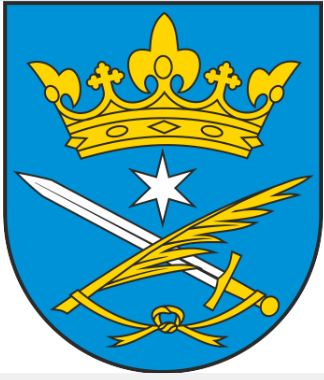 SPECYFIKACJA WARUNKÓW ZAMÓWIENIA(dalej: SWZ) – ZamawiającyZamawiającym jest Gmina Miejska Wałcz   Plac Wolności 1, 78-600 Wałcz, tel. 67 258 44 71Adres strony internetowej, na której udostępniane będą zmiany i wyjaśnienia treści specyfikacji warunków zamówienia (SWZ) oraz inne dokumenty zamówienia bezpośrednio związane z postępowaniem 
o udzielenie zamówienia: Strona internetowa:https://platformazakupowa.pl/transakcja/921498e-mail: przetargi@umwalcz.plNiniejsze postępowanie oznaczone jest znakiem: IRP.271.19.2024Nazwa zamówienia:„Wykonanie remontów cząstkowych nawierzchni bitumicznych dróg i ulic zarządzanych przez Burmistrza Miasta Wałcz”Rodzaj zamówienia: Roboty budowlaneWartość zamówienia nie przekracza progów unijnych określonych na podstawie art. 3 ustawy z 11.09.2019 r. – Prawo zamówień publicznych (Dz.U. 2023 poz. 1605 ze zm.) zwanej dalej PZP.Przedmiotowe postępowanie prowadzone jest przy użyciu środków komunikacji elektronicznej rozumieniu ustawy z dnia 18 lipca 2020 r. o świadczeniu usług drogą elektroniczną (Dz. U. z 2020 r. poz. 344). Składanie ofert następuje za pośrednictwem platformy zakupowej dostępnej pod adresem internetowym: https://platformazakupowa.pl/pn/gminamiejskawalczZatwierdzono w dniu 26 kwietnia 2024 r.i na oryginale podpisano przez :/-/ Zamawiającego/-/ Kierownika zamawiającegoSpis treściI.	INFORMACJE OGÓLNE	II.	OPIS PRZEDMIOTU ZAMÓWIENIA	III.	TERMIN WYKONANIA ZAMÓWIENIA	IV.	WARUNKI UDZIAŁU W POSTĘPOWANIU I PODSTAWY WYKLUCZENIA	V.	PODSTAWY WYKLUCZENIA Z POSTĘPOWANIA	VI.	OŚWIADCZENIE WYKONAWCY O NIEPODLEGANIU WYKLUCZENIU, SPEŁNIANIU WARUNKÓW UDZIAŁU W POSTĘPOWANIU	VII.	DOKUMENTY I OŚWIADCZENIA WYMAGANE PRZY POLEGANIU NA ZASOBACH PODMIOTÓW TRZECICH	VIII.	INFORMACJA DLA WYKONAWCÓW WSPÓLNIE UBIEGAJĄCYCH SIĘ O UDZIELENIE ZAMÓWIENIA (SPÓŁKI CYWILNE/KONSORCJA)	IX.	PODWYKONAWSTWO	X.	PODMIOTOWE ŚRODKI DOWODOWE	XI.	INFORMACJE O ŚRODKACH KOMUNIKACJI ELEKTRONICZNEJ, PRZY UŻYCIU KTÓRYCH ZAMAWIAJĄCY BĘDZIE KOMUNIKOWAŁ SIĘ Z WYKONAWCAMI, ORAZ INFORMACJE O WYMAGANIACH TECHNICZNYCH 
I ORGANIZACYJNYCH SPORZĄDZANIA, WYSYŁANIA I ODBIERANIA KORESPONDENCJI ELEKTRONICZNEJ	XII.	OSOBY UPRAWNIONE DO KOMUNIKOWANIA SIĘ Z WYKONAWCAMI	XIII.	WYMAGANIA DOTYCZĄCE WADIUM	XIV.	TERMIN ZWIĄZANIA OFERTĄ	XV.	OPIS SPOSOBU PRZYGOTOWANIA OFERTY ORAZ DOKUMENTÓW WYMAGANYCH PRZEZ ZAMAWIAJĄCEGO W SWZ	XVI.	SPOSÓB ORAZ TERMIN SŁADANIA OFERT	XVII.	OTWARCIE OFERT	XVIII.	OPIS SPOSOBU OBLICZENIA CENY	XIX.	OPIS KRYTERIÓW I SPOSOBU OCENY OFERT	XX.	PROWADZENIE PROCEDURY WRAZ Z NEGOCJACJAMI	XXI.	INFORMACJA O FORMALNOŚCIACH, JAKIE WINNY BYĆ DOPEŁNIONE PO WYBORZE OFERTY W CELU ZAWARCIA UMOWY W SPRAWIE ZAMÓWIENIA PUBLICZNEGO	XXII.	WYMAGANIA DOTYCZĄCE ZABEZPIECZENIA NALEŻYTEGO WYKONANIA UMOWY	XXIII.	INFORMACJE O TREŚCI ZAWIERANEJ UMOWY ORAZ MOŻLIWOŚCI JEJ ZMIANY	XXIV.	POUCZENIE O ŚRODKACH OCHRONY PRAWNEJ PRZYSŁUGUJĄCYCH WYKONAWCY XXV.	JAWNOŚĆ POSTĘPOWANIAI. INFORMACJE OGÓLNE1.	Nazwa oraz adres Zamawiającego: Gmina Miejska Wałcz, Plac Wolności 1, 78-600 Wałcz2.	Ilekroć w dalszej części Specyfikacji Warunków Zamówienia jest mowa o:„Platformie Zakupowej” –należy przez to rozumieć narzędzie umożliwiające realizację procesu związanego z udzielaniem zamówień publicznych w formie elektronicznej służące szczególności do przekazywania ofert, oświadczeń, zwane dalej „Platformą” lub „Systemem”.3.	Adres poczty elektronicznej oraz strony internetowej prowadzonego postępowania:1) adres poczty elektronicznej: przetargi@umwalcz.pl;Postępowanie prowadzone jest w języku polskim w formie elektronicznej za pośrednictwem platformazakupowa.pl pod adresem: https://platformazakupowa.pl/pn/gminamiejskawalcz2) adres strony internetowej prowadzonego postępowania: https://platformazakupowa.pl/pn/gminamiejskawalcz3) miejsce publikacji ogłoszenia: Biuletyn Zamówień Publicznych: https://ezamowienia.gov.pl/pl/4.	Tryb udzielenia zamówienia: niniejsze postępowanie o udzielenie zamówienia publicznego prowadzone jest 
w trybie podstawowym na podstawie art. 275 pkt 2 ustawy z dnia 11 września 2019 r. - Prawo zamówień publicznych, zgodnie z którym Zamawiający może prowadzić negocjacje w celu ulepszenia treści ofert, które podlegają ocenie w ramach kryteriów oceny ofert, o ile przewidział taką możliwość, a po zakończeniu negocjacji zaprasza wykonawców do składania ofert dodatkowych.5.	Użyte w Specyfikacji terminy mają następujące znaczenie:1)	„Zamawiający” – Gmina Miejska Wałcz, Plac Wolności 1, 78-600 Wałcz2)	„postępowanie” – postępowanie prowadzone przez Zamawiającego na podstawie niniejszej SWZ3)	„SWZ” – niniejsza Specyfikacja Warunków Zamówienia.4)	„Ustawa” lub „Pzp” - ustawa z dnia 11 września 2019 r. - Prawo zamówień publicznych (Dz.U. 2023 poz. 1605 ze zm.).5)	„zamówienie” – należy przez to rozumieć zamówienie publiczne, którego przedmiot został w sposób szczegółowy opisany w punkcie II SWZ.6)	„Wykonawca” – podmiot, który ubiega się o wykonanie Zamówienia, złoży ofertę na wykonanie Zamówienia albo zawrze z Zamawiającym umowę w sprawie wykonania Zamówienia.7) „Platforma zakupowa” – ogólnodostępne i nieodpłatne narzędzie informatyczne do obsługi postępowań o udzielenie zamówienia publicznego w tym przedmiotowego postępowania, w szczególności do elektronicznego składania ofert dostępne pod adresem: https://platformazakupowa.pl/pn/gminamiejskawalcz8) „kwalifikowany podpis elektroniczny” – podpis wystawiony przez dostawcę kwalifikowanej usługi zaufania, będącego podmiotem świadczącym usługi certyfikacyjne - podpis elektroniczny, spełniający wymogi bezpieczeństwa określone w ustawie z dnia 5 września 2016 r. o usługach zaufania oraz identyfikacji elektronicznej (Dz. U. z 2021 r. poz. 1797).II. OPIS PRZEDMIOTU ZAMÓWIENIANazwa zadania: „Wykonanie remontów cząstkowych nawierzchni bitumicznych dróg i ulic zarządzanych przez Burmistrza Miasta Wałcz”Główny kod CPV:	45233142-6: Roboty w zakresie naprawy dróg45233220-7: Roboty w zakresie nawierzchni dróg45233141-9: Roboty w zakresie konserwacji drógWyboje i ubytki - wycięcie (wyfrezowanie) uszkodzonej nawierzchni z nadaniem regularnych kształtów. Oczyszczenie uszkodzonych miejsc z usunięciem rumoszu na pryzmy, wywiezienie oraz utylizację. Skropienie lub posmarowanie emulsją asfaltową dna oraz krawędzi ścianek naprawianego miejsca. Rozścielenie mieszanki mineralno-bitumicznej w jednej lub dwóch warstwach w zależności od głębokości uszkodzenia do poziomu otaczającej nawierzchni. Zagęszczenie poszczególnych warstw mieszanki mineralno-bitumicznej. Posmarowanie emulsją asfaltową powierzchni górnej warstwy w miejscu połączenia i zasypanie drobnym kruszywem.Rakowiny, spękania i ubytki  o  średniej głębokości do 2 cm - oczyszczenie naprawianego miejsca, spryskanie emulsją asfaltową, spryskanie kruszywem otoczonym w emulsji oraz posypanie samym kruszywem.Bezpośrednio po tak wyremontowanych miejscach może odbywać się ruch samochodowy.Warunki techniczne wykonania.Wyboje i ubytki - wycięcie uszkodzonej nawierzchni należy wykonać mechanicznie przecinarkami (frezarkami) do nawierzchni. Naprawianemu miejscu nadać regularne kształty prostokątne z pionowymi ściankami. Oczyścić uszkodzone miejsce szczotkami stalowymi i usunąć rumosz poza nawierzchnię, a następnie wywieźć 
i zutylizować. Mieszanka mineralno-bitumiczna powinna mieć temp. 160ºC-180ºC, a emulsja asfaltowa 40º-60ºC. Skropić dno ścianki naprawianego, miejsca emulsją asfaltową w ilości ok. 0,4 kg/m². Rozścielić ręcznie lub mechanicznie mieszankę mineralno-bitumiczną. Zagęszczenie ułożonej mieszanki należy wykonać walcami statycznymi lub wibracyjnymi. Układanie mieszanki winno odbywać się przy suchej nawierzchni i temperaturze powyżej  + 5º C.Rakowiny, spękania i ubytki średniej głębokości do 2 cm - należy zastosować specjalny remonter (np. typu Patcher lub równoważny) natryskujący pod ciśnieniem jednocześnie kruszywo z modyfikowaną kationową emulsją asfaltową. Remonter ten umożliwia oczyszczenie naprawianego miejsca sprężonym powietrzem, przez tę samą dyszę natryskiwana jest warstewka modyfikowanej emulsji asfaltowej. Następnie przy użyciu tej samej dyszy natryskuje się pod ciśnieniem naprawiane miejsce kruszywem otoczonym (w dyszy) emulsją. W końcowej fazie należy zastosować natrysk naprawianego miejsca kruszywem. W zależności od tekstury naprawianej nawierzchni należy zastosować odpowiednie uziarnienie grysu (od 2 do 4 mm lub od 4 do 8 mm). Wykonanie remontu nawierzchni przy użyciu emulsji asfaltowych i grysu należy prowadzić w dobrych warunkach atmosferycznych, przy temperaturze otoczenia w czasie prowadzenia robót co najmniej +10 ºC a temperaturze nawierzchni nie niższej niż + 5º C. Nie powinno się wykonywać remontów tą technologią przy zbyt dużych upałach, gdyż może nastąpić przyklejanie ziaren kruszywa do opon przejeżdżających samochodów. Nie dopuszcza się prowadzenia robót podczas opadów atmosferycznych oraz przy wietrze przekraczającym 
16 m/sek. Temperatura rozkładanej emulsji asfaltowej powinna wynosić 50ºC–60ºC.Do remontu cząstkowego należy stosować tylko kationową emulsję asfaltową posiadającą aprobatę techniczną wydaną przez uprawnioną jednostkę.Badania kontrolne obejmują oględziny zewnętrzne. Przy oględzinach zewnętrznych ocenia się wygląd nawierzchni. Po remoncie nawierzchnia powinna mieć barwę jednolitą, bez miejsc porowatych, łuszczących się 
i spękanych. Remont wyboju powinien być wykonany w taki sposób, aby miejsce naprawiane po zajeżdżeniu nie zniekształciło profilu podłużnego i poprzecznego nawierzchni. Remont należy uznać za wykonany prawidłowo, jeżeli badania dadzą wynik dodatni.Oznakowanie robót:1. Oznakowanie prowadzonych robót powinno być dostosowane do występujących utrudnień, a także zapewniające bezpieczeństwo uczestnikom ruchu oraz osobom wykonującym te prace.2. Urządzenia bezpieczeństwa ruchu użyte do oznakowania miejsca robót powinny być dobrze widoczne oraz utrzymane w należytym stanie przez cały okres trwania robót. Prowadzone roboty winny być oznakowane zgodnie z załącznikami nr 1-4 do rozporządzenia Ministra Infrastruktury z dnia 3 lipca 2003 roku w sprawie szczegółowych warunków technicznych dla znaków i sygnałów drogowych oraz urządzeń bezpieczeństwa ruchu drogowego i warunków ich umieszczania na drogach (t.j. Dz. U. z 2019 r. , poz. 2311 ze zm.). 3. Wykonawca zobowiązany jest prowadzić remont cząstkowy nawierzchni w taki sposób, by ograniczyć utrudnienia w ruchu do niezbędnego minimum oraz by nie wyrządzić szkód uczestnikom ruchu drogowego. Wszelkie szkody z tytułu likwidacji szkód wyrządzonych uczestnikom ruchu drogowego poniesie wykonawca.Kontrola jakości robót:Przed przystąpieniem do robót Wykonawca powinien uzyskać aprobaty techniczne na materiały oraz wymagane wyniki badań materiałów przeznaczonych do wykonania robót i przedstawić je inspektorowi nadzoru do akceptacji.W trakcie wykonywania napraw uszkodzonej nawierzchni należy kontrolować: - czystość remontowanej nawierzchni, - jakość użytych materiałów, - ilość wbudowanych materiałów oraz powierzchnię wykonanego remontu - codziennie, - równość naprawianych fragmentów - każdy fragment. - pochylenie poprzeczne (spadek) warstwy wypełniającej po zagęszczeniu powinien być zgodny ze spadkiem istniejącej nawierzchni,Obmiar robót. Wyboje i ubytki - jednostką obmiaru robót jest powierzchnia naprawianej nawierzchni oraz ilość  (w tonach) wbudowanej mieszanki mineralno-asfaltowej. Rakowiny, spękania i ubytki  o średniej głębokości do 2 cm - jednostką obmiaru robót jest powierzchnia naprawionej nawierzchni oraz ilość (w kilogramach) wbudowanej emulsji oraz grysów bazaltowych. 1a.  Zamawiający wymaga zatrudnienia na podstawie umowy o pracę przez Wykonawcę lub podwykonawcę osób wykonujących wszelkie czynności wchodzące w tzw. koszty bezpośrednie na podstawie umowy o pracę. Wymóg ten dotyczy osób, które wykonują czynności bezpośrednio związane z pracami związanymi z naprawą dróg w zakresie realizacji przedmiotu zamówienia w ilości osób niezbędnej do realizacji przedmiotu zamówienia, w tym: pracownik naprawy dróg jeżeli wykonywanie tych czynności polega na wykonywaniu pracy w rozumieniu przepisów kodeksu pracy, o ile czynności te nie będą wykonywane przez osobę w ramach prowadzonej działalności gospodarczej.Szczegółowe wymagania w związku z art. 95 ustawy Pzp zostały określone w §17 wzoru umowy Załącznik nr 6 do SWZ.2.	Zamawiający wymaga przedłożenia kosztorysu ofertowego do oferty.3.	Zamawiający wymaga przedłożenia harmonogramu rzeczowo – finansowego do umowy.4.	Zamawiający nie dopuszcza składania ofert częściowych:Powody niedokonania podziału zamówienia na części: Oszczędność środków i nieuzasadniony ekonomicznie z punktu widzenia Wykonawców przystępujących do przetargu podział na branże. Charakterystyka przedmiotu zamówienia odpowiada profilowi działalności MŚP funkcjonującym na rynku regionalnym i lokalnym, a ponadto w postępowaniu dopuszcza się udział podwykonawców przy realizacji zamówienia.5.	Zamawiający nie dopuszcza możliwości złożenia oferty wariantowej.6.	Zamawiający nie określił w opisie przedmiotu zamówienia wymagań związanych z realizacją zamówienia, o których mowa w art. 96 ust. 2 pkt 2 Ustawy .7.	Zamawiający nie przewiduje zastrzeżenia możliwości ubiegania się o udzielenie zamówienia wyłącznie przez Wykonawców, o których mowa w art. 94 Ustawy.8.	Zamawiający informuje, że nie przewiduje możliwości udzielenia zamówienia dotychczasowemu wykonawcy robót budowlanych, o którym mowa w art. 214 ust. 1 pkt 7 i 8 Ustawy.9.	Zamawiający nie przewiduje organizowania dla Wykonawców wizji lokalnej.10.	Rozliczenia pomiędzy Zamawiającym a przyszłymi Wykonawcami zamówienia odbywać się będą w złotych polskich. Zamawiający nie przewiduje rozliczeń w walutach obcych.11.	Zamawiający nie przewiduje zwrotu kosztów udziału w postępowaniu.12.	Zamawiający nie przewiduje zawarcia umowy ramowej.13.	Zamawiający nie przewiduje ustanowienia dynamicznego systemu zakupów.14.	Zamawiający nie przewiduje zastosowania aukcji elektronicznej.15.	Zamawiający nie przewiduje złożenia oferty w postaci katalogów elektronicznych.16.	Równoważność materiałów i urządzeńW sytuacji gdy Zamawiający opisał przedmiot zamówienia przez wskazanie znaków towarowych, patentów lub pochodzenia, to należy rozumieć, iż dopuszcza się zastosowanie rozwiązań równoważnych. Zamawiający dopuszcza zastosowanie równoważnych materiałów, które są wymienione w szczegółowych specyfikacjach technicznych pod warunkiem, że materiały równoważne będą posiadały co najmniej takie same parametry techniczne jak materiały wymienione w w/w dokumentach. Na wykonawcy spoczywa obowiązek wykazania, iż oferowane dostawy (urządzenia i materiały) lub usługi spełniają wymagania Zamawiającego. Wszelkie produkty pochodzące od konkretnych producentów, określają minimalne parametry jakościowe i cechy użytkowe jakim muszą odpowiadać produkty, aby spełniać wymagania stawiane przez Zamawiającego i stanowią wyłącznie wzorzec jakościowy przedmiotu zamówienia. Przez zapis dotyczący minimalnych wymagań parametrów jakościowych, Zamawiający rozumie wymagania towarów zawarte w ogólnie dostępnych źródłach, katalogach, stronach internetowych producentów. Operowanie przykładowymi nazwami producenta, ma jedynie na celu doprecyzowanie poziomu oczekiwań Zamawiającego w stosunku do określonego rozwiązania. Tak więc posługiwanie się nazwami producentów czy produktów ma wyłącznie charakter przykładowy. Zamawiający przy opisie przedmiotu zamówienia wskazując oznaczenie konkretnego producenta (dostawcy) lub konkretny produkt, dopuszcza jednocześnie produkty równoważne o parametrach jakościowych i cechach użytkowych, co najmniej na poziomie parametrów wskazanego produktu, uznając tym samym każdy produkt o wskazanych parametrach lub lepszych. W takiej sytuacji Zamawiający wymaga złożenia stosownych dokumentów, uwiarygadniających te materiały lub urządzenia. W przypadku gdy Wykonawca nie złoży w ofercie dokumentów o zastosowaniu innych materiałów i urządzeń, to rozumie się przez to, że do kalkulacji ceny oferty ujęto materiały i urządzenia zaproponowane w szczegółowych specyfikacjach technicznych. Pod pojęciem parametry rozumie się funkcjonalność, przeznaczenie, kolorystykę, strukturę, materiały, kształt, wielkość, bezpieczeństwo i wytrzymałość.W przypadku, gdy Zamawiający użył w opisie przedmiotu zamówienia oznaczeń norm, aprobat, specyfikacji technicznych i systemów odniesienia, o których mowa w art. 101 ustawy Pzp, Zamawiający zgodnie z art. 101 ust. 4 Ustawy Pzp dopuszcza w każdym przypadku zastosowanie rozwiązań równoważnych opisanym w treści SWZ i załącznikach. Każdorazowo gdy wskazana jest w niniejszej SWZ lub załącznikach do SWZ norma, należy przyjąć, a odniesieniu takiemu towarzyszą wyrazy „lub równoważne”.Wykonawca, który powołuje się na rozwiązania równoważne opisywanym przez Zamawiającego, obowiązany jest wykazać, że oferowane przez niego dostawy spełniają wymagania określone przez Zamawiającego.17.	Wymagania jakościowe, o których mowa w art. 246 ustawy pzp.Zamawiający zastosował do oceny ofert kryterium ceny o wadze nieprzekraczającej 60%, w związku z czym nie ma obowiązku określania wymagań jakościowych.III. TERMIN WYKONANIA ZAMÓWIENIAIV. WARUNKI UDZIAŁU W POSTĘPOWANIU I PODSTAWY WYKLUCZENIA1.	O udzielenie zamówienia mogą ubiegać się Wykonawcy, którzy nie podlegają wykluczeniu na zasadach  
        określonych w pkt V SWZ, oraz spełniają określone przez Zamawiającego warunki udziału w postępowaniu.2.	O udzielenie zamówienia mogą ubiegać się Wykonawcy, którzy spełniają warunki udziału w postępowaniu dotyczące:2.1. Zdolności do występowania w obrocie gospodarczym. Zamawiający nie wyznacza szczegółowego warunku 
         w tym zakresie.2.2. Uprawnień do prowadzenia określonej działalności gospodarczej lub zawodowej, o ile wynika to z odrębnych 
        przepisów. 2.3. Sytuacji ekonomicznej lub finansowej. Zamawiający nie wyznacza szczegółowego warunku w tym zakresie.2.4. Zdolności technicznej lub zawodowej. Zamawiający nie wyznacza szczegółowego warunku w tym zakresie.V. PODSTAWY WYKLUCZENIA Z POSTĘPOWANIAO udzielenie zamówienia mogą ubiegać się Wykonawcy, którzy nie podlegają wykluczeniu z postępowania na podstawie art. 108 ust. 1 Ustawy.Na podstawie art. 108 ust. 1 Ustawy z postępowania wyklucza się Wykonawcę:będącego osobą fizyczną, którego prawomocnie skazano za przestępstwo:udziału w zorganizowanej grupie przestępczej albo związku mającym na celu popełnienie przestępstwa lub przestępstwa skarbowego, o którym mowa w art. 258 Kodeksu karnego,handlu ludźmi, o którym mowa w art. 189a Kodeksu karnego, o którym mowa w art. 228 zastosowanie aukcji elektronicznej, wyłączenia–230a, art. 250a łapownictwo wyborcze Kodeksu karnego, w art. 46 odpowiedzialność zamawiającego–48 ustawy z dnia 25 czerwca 2010 r. o sporcie (Dz. U. z 2020 r. poz. 1133 oraz z 2021 r. poz. 2054) lub w art. 831 _ 54 ust. 1–4 ustawy z dnia 12 maja 2011 r. o refundacji leków, środków spożywczych specjalnego przeznaczenia żywieniowego oraz wyrobów medycznych (Dz. U. z 2021 r. poz. 523, 1292, 1559 i 2054)finansowania przestępstwa o charakterze terrorystycznym, o którym mowa w art. 165a Kodeksu karnego, lub przestępstwo udaremniania lub utrudniania stwierdzenia przestępnego pochodzenia pieniędzy lub ukrywania ich pochodzenia, o którym mowa w art. 299 Kodeksu karnego,o charakterze terrorystycznym, o którym mowa w art. 115 § 20 Kodeksu karnego, lub mające na celu popełnienie tego przestępstwa,powierzenia wykonywania pracy małoletniemu cudzoziemcowi, o którym mowa w art. 9 ust. 2 ustawy 
z dnia 15 czerwca 2012 r. o skutkach powierzania wykonywania pracy cudzoziemcom przebywającym wbrew przepisom na terytorium Rzeczypospolitej Polskiej (Dz. U. poz. 769),przeciwko obrotowi gospodarczemu, o których mowa w art. 296-307 Kodeksu karnego, przestępstwo oszustwa, o którym mowa w art. 286 Kodeksu karnego, przestępstwo przeciwko wiarygodności dokumentów, o których mowa w art. 270-277d Kodeksu karnego, lub przestępstwo skarbowe,o którym mowa w art. 9 ust. 1 i 3 lub art. 10 ustawy z dnia 15 czerwca 2012 r. o skutkach powierzania wykonywania pracy cudzoziemcom przebywającym wbrew przepisom na terytorium Rzeczypospolitej Polskiej lub za odpowiedni czyn zabroniony określony w przepisach prawa obcego;jeżeli urzędującego członka jego organu zarządzającego lub nadzorczego, wspólnika spółki w spółce jawnej lub partnerskiej albo komplementariusza w spółce komandytowej lub komandytowo-akcyjnej lub prokurenta prawomocnie skazano za przestępstwo, o którym mowa w pkt 2.1;wobec którego wydano prawomocny wyrok sądu lub ostateczną decyzję administracyjną o zaleganiu 
z uiszczeniem podatków, opłat lub składek na ubezpieczenie społeczne lub zdrowotne, chyba 
że wykonawca odpowiednio przed upływem terminu do składania wniosków o dopuszczenie do udziału 
w postępowaniu albo przed upływem terminu składania ofert dokonał płatności należnych podatków, opłat lub składek na ubezpieczenie społeczne lub zdrowotne wraz z odsetkami lub grzywnami lub zawarł wiążące porozumienie w sprawie spłaty tych należności;wobec którego prawomocnie orzeczono zakaz ubiegania się o zamówienia publiczne;jeżeli zamawiający może stwierdzić, na podstawie wiarygodnych przesłanek, że wykonawca zawarł 
z innymi wykonawcami porozumienie mające na celu zakłócenie konkurencji, w szczególności jeżeli należąc do tej samej grupy kapitałowej w rozumieniu ustawy z dnia 16 lutego 2007 r. o ochronie konkurencji 
i konsumentów, złożyli odrębne oferty, oferty częściowe lub wnioski o dopuszczenie do udziału 
w postępowaniu, chyba że wykażą, że przygotowali te oferty lub wnioski niezależnie od siebie;jeżeli, w przypadkach, o których mowa w art. 85 ust. 1, doszło do zakłócenia konkurencji wynikającego 
z wcześniejszego zaangażowania tego wykonawcy lub podmiotu, który należy z wykonawcą do tej samej grupy kapitałowej w rozumieniu ustawy z dnia 16 lutego 2007 r. o ochronie konkurencji i konsumentów, chyba że spowodowane tym zakłócenie konkurencji może być wyeliminowane w inny sposób niż przez wykluczenie wykonawcy z udziału w postępowaniu o udzielenie zamówienia.3. Wykonawca może zostać wykluczony przez Zamawiającego na każdym etapie postępowania o udzielenie zamówienia.4. Wykonawca nie podlega wykluczeniu w okolicznościach określonych w pkt 2.1, pkt 2.2, pkt 2.5, pkt 2.6, jeżeli udowodni Zamawiającemu, że spełnił łącznie następujące przesłanki:4.1 naprawił lub zobowiązał się do naprawienia szkody wyrządzonej przestępstwem, wykroczeniem lub swoim nieprawidłowym postępowaniem, w tym poprzez zadośćuczynienie pieniężne;4.2 wyczerpująco wyjaśnił fakty i okoliczności związane z przestępstwem, wykroczeniem lub swoim nieprawidłowym postępowaniem oraz spowodowanymi przez nie szkodami, aktywnie współpracując odpowiednio z właściwymi organami, w tym organami ścigania, lub zamawiającym;4.3 podjął konkretne środki techniczne, organizacyjne i kadrowe, odpowiednie dla zapobiegania dalszym przestępstwom, wykroczeniom lub nieprawidłowemu postępowaniu, w szczególności:zerwał wszelkie powiązania z osobami lub podmiotami odpowiedzialnymi za nieprawidłowe postępowanie wykonawcy,zreorganizował personel,wdrożył system sprawozdawczości i kontroli,utworzył struktury audytu wewnętrznego do monitorowania przestrzegania przepisów, wewnętrznych regulacji lub standardów,wprowadził wewnętrzne regulacje dotyczące odpowiedzialności i odszkodowań za nieprzestrzeganie przepisów, wewnętrznych regulacji lub standardów.5. Zamawiający ocenia, czy podjęte przez wykonawcę czynności, o których mowa w pkt 4, są wystarczające do wykazania jego rzetelności, uwzględniając wagę i szczególne okoliczności czynu wykonawcy. Jeżeli podjęte przez wykonawcę czynności, o których mowa w pkt 4, nie są wystarczające do wykazania jego rzetelności, zamawiający wyklucza wykonawcę.6. Wykluczenie wykonawcy następuje:6.1 w przypadkach, o których mowa w pkt 2.1 lit. a-g i pkt 2.2, na okres 5 lat od dnia uprawomocnienia się wyroku potwierdzającego zaistnienie jednej z podstaw wykluczenia, chyba że w tym wyroku został określony inny okres wykluczenia;6.2 w przypadkach, o których mowa w pkt 2.1 lit h i 2.2, gdy osoba, o której mowa w tych przepisach, została skazana za przestępstwo wymienione w pkt 2.1 lit. h, na okres 3 lat od dnia uprawomocnienia się odpowiednio wyroku potwierdzającego zaistnienie jednej z podstaw wykluczenia, wydania ostatecznej decyzji lub zaistnienia zdarzenia będącego podstawą wykluczenia, chyba że w wyroku lub decyzji został określony inny okres wykluczenia; 6.3 w przypadku, o którym mowa w pkt 2.4, na okres, na jaki został prawomocnie orzeczony zakaz ubiegania się 
o zamówienia publiczne;6.4 w przypadkach, o których mowa w pkt. 2.5, pkt 2.6 i pkt 5 na okres 3 lat od zaistnienia zdarzenia będącego podstawą wykluczenia.VI. OŚWIADCZENIE WYKONAWCY O NIEPODLEGANIU WYKLUCZENIU, SPEŁNIANIU WARUNKÓW UDZIAŁU 
        W POSTĘPOWANIUOświadczenie wymagane od wszystkich Wykonawców, które należy złożyć wraz z ofertą:1.1. Oświadczenie Wykonawcy o niepodleganiu wykluczeniu, spełnianiu warunków udziału w postępowaniu, stanowiące Załącznik nr 2 do SWZ.1.2. W przypadku wspólnego ubiegania się o zamówienie przez wykonawców oświadczenie, o którym mowa w pkt V.1. niniejszej SWZ składa każdy z wykonawców wspólnie ubiegających się o zamówienie. Oświadczenia te potwierdzają brak podstaw wykluczenia oraz spełnianie warunków udziału w postępowaniu lub kryteriów selekcji w zakresie, w jakim każdy z wykonawców wykazuje spełnianie warunków udziału w postępowaniu.1.3. Wykonawca, w przypadku polegania na zdolnościach lub sytuacji podmiotów udostępniających zasoby, przedstawia, wraz z oświadczeniem, o którym mowa w pkt V.1., także oświadczenie podmiotu udostępniającego zasoby, potwierdzające brak podstaw wykluczenia tego podmiotu oraz odpowiednio spełnianie warunków udziału w postępowaniu, w zakresie, w jakim Wykonawca powołuje się na jego zasoby.VII. DOKUMENTY I OŚWIADCZENIA WYMAGANE PRZY POLEGANIU NA ZASOBACH PODMIOTÓW TRZECICHWykonawca, który polega na zdolnościach lub sytuacji podmiotów udostępniających zasoby, składa wraz 
z ofertą, zobowiązanie podmiotu udostępniającego zasoby do oddania mu do dyspozycji niezbędnych zasobów na potrzeby realizacji danego zamówienia lub inny podmiotowy środek dowodowy potwierdzający, że wykonawca realizując zamówienie, będzie dysponował niezbędnymi zasobami tych podmiotów.Zobowiązanie podmiotu udostępniającego zasoby musi potwierdzać, że stosunek łączący Wykonawcę 
z podmiotami udostępniającymi zasoby gwarantuje rzeczywisty dostęp do tych zasobów oraz określać 
w szczególności:1) zakres dostępnych wykonawcy zasobów podmiotu udostępniającego zasoby,2) sposób i okres udostępnienia wykonawcy i wykorzystania przez niego zasobów podmiotu udostępniającego 
te zasoby przy wykonywaniu zamówienia;3) czy i w jakim zakresie podmiot udostępniający zasoby, na zdolnościach którego wykonawca polega 
w odniesieniu do warunków udziału w postępowaniu dotyczących wykształcenia, kwalifikacji zawodowych 
lub doświadczenia, zrealizuje roboty budowlane lub usługi, których wskazane zdolności dotyczą.Zamawiający oceni, czy udostępniane wykonawcy przez podmioty udostępniające zasoby zdolności techniczne lub zawodowe lub ich sytuacja finansowa lub ekonomiczna, pozwalają na wykazanie przez wykonawcę spełniania warunków udziału w postępowaniu, o których mowa pkt IV.2.4 niniejszej SWZ, oraz zbada, czy nie zachodzą wobec tego podmiotu podstawy wykluczenia, które zostały przewidziane względem Wykonawcy.Podmiot, który zobowiązał się do udostępnienia zasobów, odpowiada solidarnie z wykonawcą, który polega na jego sytuacji finansowej lub ekonomicznej, za szkodę poniesioną przez zamawiającego powstałą wskutek nieudostępnienia tych zasobów, chyba że za nieudostępnienie zasobów podmiot ten nie ponosi winy.Jeżeli zdolności techniczne lub zawodowe, sytuacja ekonomiczna lub finansowa podmiotu udostępniającego zasoby nie potwierdzają spełniania przez wykonawcę warunków udziału w postępowaniu lub zachodzą wobec tego podmiotu podstawy wykluczenia, zamawiający zażąda, aby wykonawca w terminie określonym przez zamawiającego zastąpił ten podmiot innym podmiotem lub podmiotami albo wykazał, że samodzielnie spełnia warunki udziału w postępowaniu.Wykonawca nie może, po upływie terminu składania ofert, powoływać się na zdolności lub sytuację podmiotów udostępniających zasoby, jeżeli na etapie składania ofert nie polegał on w danym zakresie 
na zdolnościach lub sytuacji podmiotów udostępniających zasoby.VIII. INFORMACJA DLA WYKONAWCÓW WSPÓLNIE UBIEGAJĄCYCH SIĘ UDZIELENIE ZAMÓWIENIA 
           (SPÓŁKI CYWILNE/KONSORCJA)Wykonawcy mogą wspólnie ubiegać się o udzielenie zamówienia. W takim przypadku Wykonawcy ustanawiają pełnomocnika do reprezentowania ich w postępowaniu albo do reprezentowania i zawarcia umowy w sprawie zamówienia publicznego. Pełnomocnictwo winno być załączone do oferty.W odniesieniu do warunków dotyczących wykształcenia, kwalifikacji zawodowych lub doświadczenia wykonawcy wspólnie ubiegający się o udzielenie zamówienia mogą polegać na zdolnościach tych 
z wykonawców, którzy wykonają roboty budowlane lub usługi, do realizacji których te zdolności 
są wymagane.Wykonawcy wspólnie ubiegający się o udzielenie zamówienia dołączają do oferty oświadczenie, 
z którego wynika, które roboty budowlane, dostawy lub usługi wykonają poszczególni wykonawcy.Oświadczenia i dokumenty potwierdzające brak podstaw do wykluczenia z postępowania składa każdy 
z Wykonawców wspólnie ubiegających się o zamówienie.IX. PODWYKONAWSTWO1.	Wykonawca może powierzyć wykonanie części zamówienia na roboty budowlane lub usługi podwykonawcy/podwykonawcom.2.	Zamawiający nie wprowadza zastrzeżenia wskazującego na obowiązek osobistego wykonania przez Wykonawcę kluczowych części zamówienia.3.	Zamawiający wymaga, aby w przypadku powierzenia części zamówienia podwykonawcom, Wykonawca wskazał w ofercie części zamówienia, których wykonanie zamierza powierzyć podwykonawcom i podania przez Wykonawcę nazw firm podwykonawców, o ile są już znane, zgodnie z tabelą w „Formularzu oferty” (Załącznik nr 1 do SWZ).X. PODMIOTOWE ŚRODKI DOWODOWE1. W postępowaniu o udzielenie zamówienia Zamawiający żąda złożenia podmiotowych środków dowodowych na potwierdzenie:1) braku podstaw wykluczenia;2) spełniania warunków udziału w postępowaniu lub kryteriów selekcji, w formie określonej w Rozporządzeniu Ministra Rozwoju, Pracy i Technologii z dnia 23 grudnia 2020 r. w sprawie podmiotowych środków dowodowych oraz innych dokumentów lub oświadczeń, jakich może żądać zamawiający od wykonawcy (Dz. U. z 2020 r. poz. 2415);2. Zamawiający wezwie wykonawcę, którego oferta została najwyżej oceniona, do złożenia w wyznaczonym terminie, nie krótszym niż 5 dni od dnia wezwania, aktualnych na dzień złożenia następujących podmiotowych środków dowodowych potwierdzających:- brak podstaw wykluczenia:2.1. oświadczenia wykonawcy, w zakresie art. 108 ust. 1 pkt 5 Ustawy, o braku przynależności do tej samej grupy kapitałowej w rozumieniu ustawy z dnia 16 lutego 2007 r. o ochronie konkurencji i konsumentów (Dz. U. z 2020 r. poz. 1076 z późn. zm.), z innym wykonawcą, który złożył odrębną ofertę, albo oświadczenia o przynależności do tej samej grupy kapitałowej wraz z dokumentami lub informacjami potwierdzającymi przygotowanie oferty niezależnie od innego wykonawcy należącego do tej samej grupy kapitałowej, zgodnie ze wzorem stanowiącym załącznik nr 3 do SWZ;- spełnianie warunków udziału w postępowaniu:Oświadczenie zgodnie ze wzorem stanowiącym załącznik nr 2 do SWZ3. Jeżeli jest to niezbędne do zapewnienia odpowiedniego przebiegu postępowania o udzielenie zamówienia, zamawiający może na każdym etapie postępowania, w tym na etapie składania ofert podlegających negocjacjom lub niezwłocznie po ich złożeniu, wezwać wykonawców do złożenia wszystkich lub niektórych podmiotowych środków dowodowych, jeżeli wymagał ich złożenia w ogłoszeniu o zamówieniu lub dokumentach zamówienia, aktualnych na dzień ich złożenia.4. Jeżeli zachodzą uzasadnione podstawy do uznania, że złożone uprzednio podmiotowe środki dowodowe 
nie są już aktualne, zamawiający może w każdym czasie wezwać wykonawcę lub wykonawców do złożenia wszystkich lub niektórych podmiotowych środków dowodowych, aktualnych na dzień ich złożenia.5. Zamawiający nie wzywa do złożenia podmiotowych środków dowodowych, jeżeli może je uzyskać za pomocą bezpłatnych i ogólnodostępnych baz danych, w szczególności rejestrów publicznych w rozumieniu ustawy 
z dnia 17 lutego 2005 r. o informatyzacji działalności podmiotów realizujących zadania publiczne, 
o ile wykonawca wskazał w oświadczeniu, o którym mowa w art. 125 ust. 1, dane umożliwiające dostęp do tych środków.6. Wykonawca nie jest zobowiązany do złożenia podmiotowych środków dowodowych, które Zamawiający posiada, jeżeli Wykonawca wskaże te środki oraz potwierdzi ich prawidłowość i aktualność.7. Podmiotowe środki dowodowe sporządzone w języku obcym muszą być złożone wraz z tłumaczeniem na język polski.8. Podmiotowe środki dowodowe oraz inne dokumenty lub oświadczenia należy przekazać Zamawiającemu przy użyciu środków komunikacji elektronicznej określonych w pkt X SWZ, w zakresie i w sposób określony 
w rozporządzeniu Prezesa Rady Ministrów z dnia 30 grudnia 2020 r. w sprawie sposobu sporządzania
i przekazywania informacji oraz wymagań technicznych dla dokumentów elektronicznych oraz środków komunikacji elektronicznej w postępowaniu o udzielenie zamówienia publicznego lub konkursie (Dz. U. z 2020 r. poz. 2452), zgodnie z poniższą tabelą: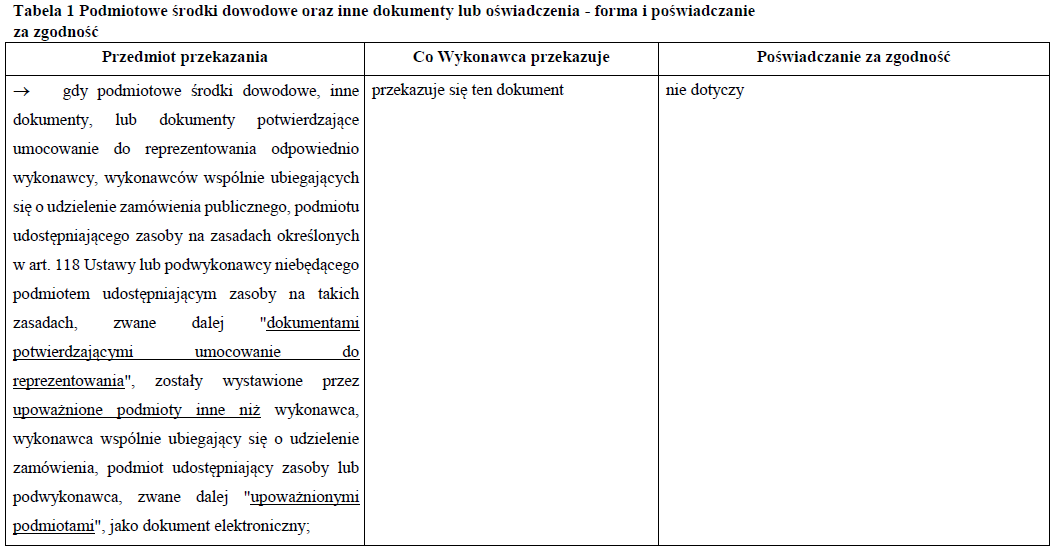 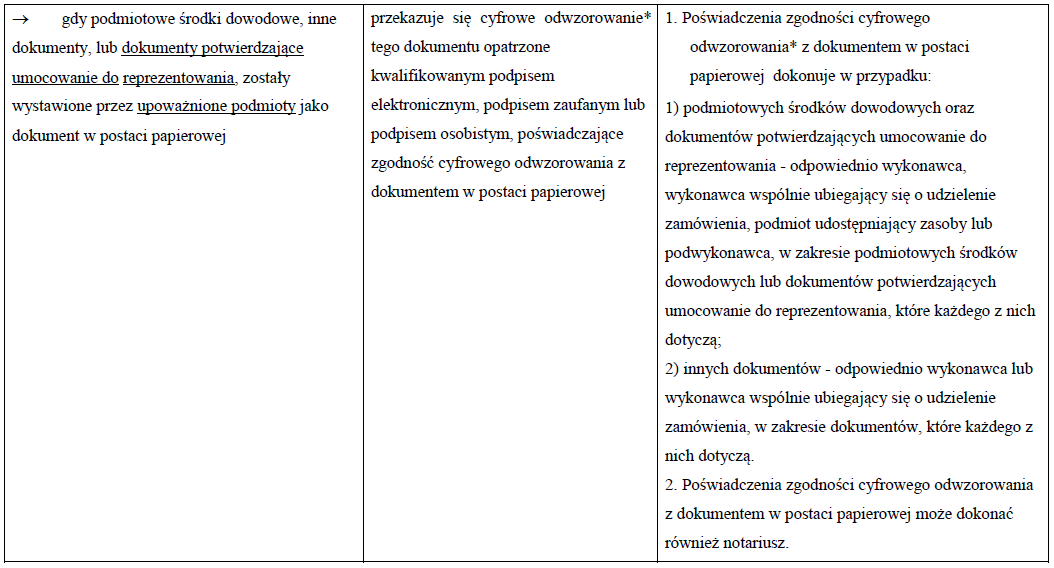 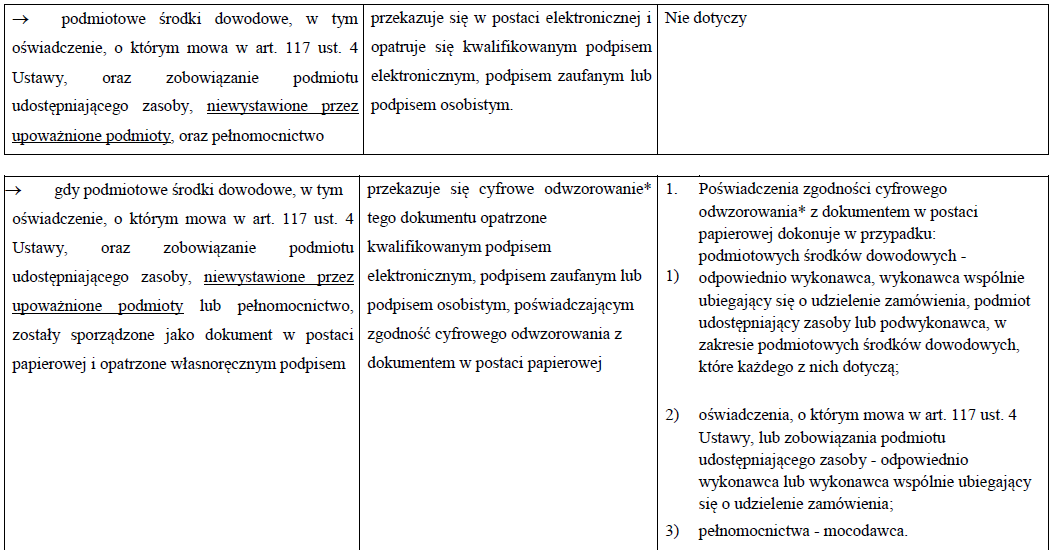 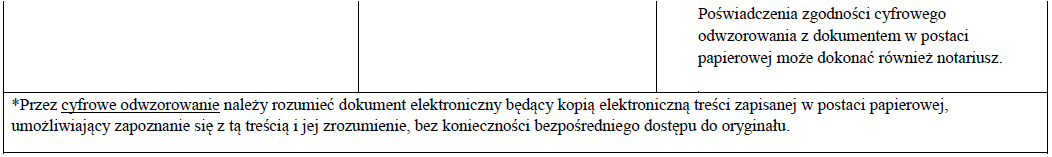 XI. INFORMACJE O ŚRODKACH KOMUNIKACJI ELEKTRONICZNEJ, PRZY UŻYCIU KTÓRYCH ZAMAWIAJĄCY BĘDZIE 
      KOMUNIKOWAŁ SIĘ Z WYKONAWCAMI, ORAZ INFORMACJE O WYMAGANIACH TECHNICZNYCH 
      I ORGANIZACYJNYCH SPORZĄDZANIA, WYSYŁANIA I ODBIERANIA KORESPONDENCJI ELEKTRONICZNEJ1. Postępowanie prowadzone jest w języku polskim za pośrednictwem platformy zakupowej pod adresem: https://platformazakupowa.pl/pn/gminamiejskawalcz2. W celu skrócenia czasu udzielenia odpowiedzi na pytania preferuje się aby komunikacja między Zamawiającym, a Wykonawcami w zakresie oświadczeń, pytań, wniosków, zawiadomień, wezwań, wyjaśnień oraz informacji przekazywana była elektronicznie, za pośrednictwem platformazakupowa.pl i formularza „Wyślij wiadomość do Zamawiającego”.3. Za datę przekazania (wpływu) oświadczeń, wniosków, zawiadomień oraz informacji, przyjmuje się datę ich przesłania za pośrednictwem platformazakupowa.pl poprzez kliknięcie przycisku „Wyślij wiadomość do Zamawiającego”, po których pojawi się komunikat, że wiadomość została wysłana do Zamawiającego.4. Zamawiający będzie przekazywał Wykonawcom informacje elektronicznie za pośrednictwem platformazakupowa.pl. Informacje dotyczące odpowiedzi na pytania, zmiany specyfikacji, zmiany terminu składania i otwarcia ofert Zamawiający będzie zamieszczał na platformie w sekcji “Komunikaty”. Korespondencja, której zgodnie z obowiązującymi przepisami adresatem jest konkretny Wykonawca, będzie przekazywana elektronicznie za pośrednictwem platformazakupowa.pl do konkretnego Wykonawcy.4.1. W sytuacjach awaryjnych np. w przypadku niedziałania platformy zakupowej, Zamawiający dopuszcza komunikację z Wykonawcą za pośrednictwem poczty elektronicznej: przetargi@umwalcz.pl5. Wykonawca jako podmiot profesjonalny ma obowiązek sprawdzania komunikatów i wiadomości bezpośrednio na platformazakupowa.pl przesłanych przez Zamawiającego, gdyż system powiadomień może ulec awarii lub powiadomienie może trafić do folderu SPAM.
6. Zamawiający, zgodnie z Rozporządzeniem Prezesa Rady Ministrów z dnia 30 grudnia 2020 r. w sprawie sposobu sporządzania i przekazywania informacji oraz wymagań technicznych dla dokumentów elektronicznych oraz środków komunikacji elektronicznej w postępowaniu o udzielenie zamówienia publicznego lub konkursie (Dz. U. z 2020 r. poz. 2452), określa niezbędne wymagania sprzętowo - aplikacyjne umożliwiające pracę na platformazakupowa.pl, tj.:1) stały dostęp do sieci Internet o gwarantowanej przepustowości nie mniejszej niż 512 kb/s;2) komputer klasy PC lub MAC o następującej konfiguracji: pamięć min. 2 GB Ram, procesor Intel IV 2 GHZ lub jego nowsza wersja, jeden z systemów operacyjnych - MS Windows 7, Mac Os x 10 4, Linux, lub ich nowsze wersje;3) zainstalowana dowolna przeglądarka internetowa, w przypadku Internet Explorer minimalnie wersja 10.0 z włączoną obsługą JavaScript;4) zainstalowany program Adobe Acrobat Reader lub inny obsługujący format plików .pdf,5) szyfrowanie na platformazakupowa.pl odbywa się za pomocą protokołu TLS 1.3.6) oznaczenie czasu odbioru danych przez platformę zakupową stanowi datę oraz dokładny czas (hh:mm:ss) generowany wg. czasu lokalnego serwera synchronizowanego z zegarem Głównego Urzędu Miar.7. Wykonawca, przystępując do niniejszego postępowania o udzielenie zamówienia publicznego:1) akceptuje warunki korzystania z platformazakupowa.pl określone w Regulaminie zamieszczonym na stronie internetowej pod linkiem https://platformazakupowa.pl w zakładce „Regulamin" oraz uznaje go za wiążący,2) zapoznał i stosuje się do Instrukcji składania ofert/wniosków dostępnej pod adresem https://platformazakupowa.pl/strona/45-instrukcje8. Zamawiający nie ponosi odpowiedzialności za złożenie oferty w sposób niezgodny z Instrukcją korzystania z platformazakupowa.pl, w szczególności za sytuację, gdy Zamawiający zapozna się z treścią oferty przed upływem terminu składania ofert (np. złożenie oferty w zakładce „Wyślij wiadomość do Zamawiającego”). Taka oferta zostanie uznana przez Zamawiającego za ofertę handlową i nie będzie brana pod uwagę w przedmiotowym postępowaniu ponieważ nie został spełniony obowiązek narzucony w art. 221 ustawy Prawo zamówień publicznych.9. Zamawiający informuje, że instrukcje korzystania z platformazakupowa.pl dotyczące w szczególności logowania, składania wniosków o wyjaśnienie treści SWZ, składania ofert oraz innych czynności podejmowanych w niniejszym postępowaniu przy użyciu platformazakupowa.pl znajdują się w zakładce „Instrukcje dla Wykonawców" na stronie internetowej pod adresem: https://platformazakupowa.pl/strona/45-instrukcje9.1. Wymagania techniczne i organizacyjne wysyłania i odbierania korespondencji elektronicznej przekazywanej przy ich użyciu, opisane zostały w regulaminie portalu dostępnym pod w/w adresem. W przypadku pytań Zamawiający zaleca skorzystać z pomocy Centrum Wsparcia Klienta PLATFORMY ZAKUPOWEJ, które udziela wszelkich informacji związanych z procesem składania ofert, rejestracji czy innych aspektów technicznych platformy, dostępne codziennie od poniedziałku do piątku w godz. od 8.00 do 17.00 pod nr tel. 22 101 02 02.10. Formaty plików wykorzystywanych przez Wykonawców powinny być zgodne z Obwieszczeniem Prezesa Rady Ministrów z dnia 9 listopada 2017 r. w sprawie ogłoszenia jednolitego tekstu rozporządzenia Rady Ministrów w sprawie Krajowych Ram Interoperacyjności, minimalnych wymagań dla rejestrów publicznych i wymiany informacji w postaci elektronicznej oraz minimalnych wymagań dla systemów teleinformatycznych (Dz. U. z 2017 r. poz. 2247).10.1. Zamawiający rekomenduje wykorzystanie formatów: .pdf .doc .xls .jpg (.jpeg) ze szczególnym wskazaniem na .pdf10.2. W celu ewentualnej kompresji danych Zamawiający rekomenduje wykorzystanie jednego z formatów:1. .zip2. .7Z10.3. Wśród formatów powszechnych, a NIE występujących w rozporządzeniu występują: .rar .gif .bmp .numbers .pages. Dokumenty złożone w takich plikach zostaną uznane za złożone nieskutecznie.10.4. Zamawiający zwraca uwagę na ograniczenia wielkości plików podpisywanych profilem zaufanym, który wynosi max 10MB, oraz na ograniczenie wielkości plików podpisywanych w aplikacji eDoApp służącej do składania podpisu osobistego, który wynosi max 5MB.10.5. Ze względu na niskie ryzyko naruszenia integralności pliku oraz łatwiejszą weryfikację podpisu, Zamawiający zaleca, w miarę możliwości, przekonwertowanie plików składających się na ofertę na format .pdf i opatrzenie ich podpisem kwalifikowanym PAdES.10.6. Pliki w innych formatach niż PDF zaleca się opatrzyć zewnętrznym podpisem XAdES. Wykonawca powinien pamiętać, aby plik z podpisem przekazywać łącznie z dokumentem podpisywanym.10.7. Zamawiający zaleca aby w przypadku podpisywania pliku przez kilka osób, stosować podpisy tego samego rodzaju. Podpisywanie różnymi rodzajami podpisów np. osobistym i kwalifikowanym może doprowadzić do problemów w weryfikacji plików.10.8. Zamawiający zaleca, aby Wykonawca z odpowiednim wyprzedzeniem przetestował możliwość prawidłowego wykorzystania wybranej metody podpisania plików oferty.10.9. Zaleca się, aby komunikacja z Wykonawcami odbywała się tylko na Platformie za pośrednictwem formularza “Wyślij wiadomość do Zamawiającego”, nie za pośrednictwem adresu e mail.10.10. Osobą składającą ofertę powinna być osoba kontaktowa podawana w dokumentacji. 10.11. Ofertę należy przygotować z należytą starannością dla podmiotu ubiegającego się o udzielenie zamówienia publicznego i zachowaniem odpowiedniego odstępu czasu do zakończenia przyjmowania ofert/wniosków. Sugeruje się wcześniejsze złożenie oferty przed terminem składania ofert/wniosków.10.12. Podczas podpisywania plików zaleca się stosowanie algorytmu skrótu SHA2 zamiast SHA1.10.13. Jeśli Wykonawca pakuje dokumenty np. w plik ZIP zalecamy wcześniejsze podpisanie każdego ze skompresowanych plików.10.14. Zamawiający rekomenduje wykorzystanie podpisu z kwalifikowanym znacznikiem czasu.10.15. Zamawiający zaleca aby nie wprowadzać jakichkolwiek zmian w plikach po podpisaniu ich podpisem kwalifikowanym. Może to skutkować naruszeniem integralności plików co równoważne będzie z koniecznością odrzucenia oferty w postępowaniu.
11. Informacje o sposobie komunikowania się zamawiającego z wykonawcami w inny sposób niż przy użyciu środków komunikacji elektronicznej, w przypadku zaistnienia jednej z sytuacji określonych w art. 67 ust. 1, art. 66 i art. 69 - Zamawiający nie odstępuje od wymogu użycia środków komunikacji elektronicznej.XII. OSOBY UPRAWNIONE DO KOMUNIKOWANIA SIĘ Z WYKONAWCAMIOsobą uprawnioną do porozumiewania się z Wykonawcami jest: w sprawach merytorycznych, dotyczących opisu przedmiotu zamówienia Pan Janusz Zaremba; w sprawach dotyczących postępowania Pan Andrzej Szachów od poniedziałku do piątku w godz. 8:00 – 14:00, z wyłączeniem dni wolnych od pracy.XIII. WYMAGANIA DOTYCZĄCE WADIUMWykonawca przystępujący do postępowania nie jest zobowiązany wnieść wadium.XIV. TERMIN ZWIĄZANIA OFERTĄWykonawca jest związany ofertą 30 dni od dnia upływu terminu składania ofert.W przypadku gdy wybór najkorzystniejszej oferty nie nastąpi przed upływem terminu związania oferta określonego w SWZ, Zamawiający przed upływem terminu związania oferta zwraca się jednokrotnie do Wykonawców o wyrażenie zgody na przedłużenie tego terminu o wskazywany przez niego okres, nie dłuższy niż 30 dni.Przedłużenie terminu związania oferta, o którym mowa w pkt 2, wymaga złożenia przez Wykonawcę pisemnego oświadczenia o wyrażeniu zgody na przedłużenie terminu związania oferta. Odmowa wyrażenia zgody, o której mowa w pkt 2, powoduje odrzucenie oferty Wykonawcy.XV. OPIS SPOSOBU PRZYGOTOWANIA OFERTY ORAZ DOKUMENTÓW WYMAGANYCH PRZEZ ZAMAWIAJĄCEGO 
        W SWZ1. Oferta składana elektronicznie musi zostać podpisana elektronicznym kwalifikowanym podpisem lub podpisem zaufanym lub podpisem osobistym. W procesie składania oferty na platformie, kwalifikowany podpis elektroniczny lub podpis zaufany lub podpis osobisty Wykonawca składa bezpośrednio na dokumencie, który następnie przesyła do systemu (opcja rekomendowana przez platformazakupowa.pl) oraz dodatkowo dla całego pakietu dokumentów w kroku 2 Formularza składania oferty (po kliknięciu w przycisk Przejdź do podsumowania).1.1. Poświadczenia za zgodność z oryginałem dokonuje odpowiednio Wykonawca, Podmiot, na którego zdolnościach lub sytuacji polega Wykonawca, Wykonawcy wspólnie ubiegający się o udzielenie zamówienia publicznego albo Podwykonawca, w zakresie dokumentów, które każdego z nich dotyczą. Poprzez oryginał należy rozumieć dokument podpisany kwalifikowanym podpisem elektronicznym lub podpisem zaufanym lub podpisem osobistym przez osobę/by upoważnioną/ne. Poświadczenie za zgodność z oryginałem następuje w formie elektronicznej podpisane kwalifikowanym podpisem elektronicznym lub w postaci elektronicznej podpisane podpisem zaufanym lub podpisem osobistym przez osobę/by upoważnioną/upoważnione.2. Oferta powinna być:1) sporządzona na podstawie załączników niniejszej SWZ w języku polskim,2) złożona przy użyciu środków komunikacji elektronicznej tzn. za pośrednictwem platformazakupowa.pl,3) podpisana kwalifikowanym podpisem elektronicznym lub podpisem zaufanym lub podpisem osobistym przez osobę/by upoważnioną/ne.3. Podpisy kwalifikowane wykorzystywane przez Wykonawców do podpisywania wszelkich plików muszą spełniać wymogi Rozporządzenia Parlamentu Europejskiego i Rady w sprawie identyfikacji elektronicznej i usług zaufania w odniesieniu do transakcji elektronicznych na rynku wewnętrznym (eIDAS) (UE) nr 910/2014 - od 1 lipca 2016 roku.4. W przypadku wykorzystania formatu podpisu XAdES zewnętrzny. Zamawiający wymaga dołączenia odpowiedniej ilości plików tj. podpisywanych plików z danymi oraz plików podpisu w formacie XadES.5. Zgodnie z art. 18 ust. 3 ustawy Pzp, nie ujawnia się informacji stanowiących tajemnicę przedsiębiorstwa, w rozumieniu przepisów o zwalczaniu nieuczciwej konkurencji, jeżeli Wykonawca, nie później niż w terminie składania ofert, w sposób niebudzący wątpliwości zastrzegł, że nie mogą być one udostępniane oraz wykazał, załączając stosowne wyjaśnienia, iż zastrzeżone informacje stanowią tajemnicę przedsiębiorstwa. Na platformie w formularzu składania oferty znajduje się miejsce wyznaczone do dołączenia części oferty stanowiącej tajemnicę przedsiębiorstwa.6. Wykonawca, za pośrednictwem platformazakupowa.pl może przed upływem terminu składania ofert zmienić lub wycofać ofertę. Sposób dokonywania zmiany lub wycofania oferty zamieszczono w instrukcji zamieszczonej na stronie internetowej pod adresem: https://platformazakupowa.pl/strona/45- instrukcje7. Dokumenty i oświadczenia składane przez Wykonawcę powinny być w języku polskim. W przypadku załączenia dokumentów sporządzonych w innym języku niż dopuszczony, Wykonawca zobowiązany jest załączyć tłumaczenie na język polski.8. Każdy z Wykonawców może złożyć tylko jedną ofertę. Złożenie większej liczby ofert lub oferty zawierającej propozycje wariantowe spowoduje, że podlegać będą odrzuceniu.9. Zgodnie z definicją dokumentu elektronicznego z art. 3 ust. 2 ustawy o informatyzacji działalności podmiotów realizujących zadania publiczne, opatrzenie pliku zawierającego skompresowane dane kwalifikowanym podpisem elektronicznym jest jednoznaczne z podpisaniem oryginału dokumentu, z wyjątkiem kopii poświadczonych odpowiednio przez innego Wykonawcę ubiegającego się wspólnie z nim o udzielenie zamówienia, przez Podmiot, na którego zdolnościach lub sytuacji polega Wykonawca, albo przez Podwykonawcę.10. Na podstawie § 8 Rozporządzenia Prezesa Rady Ministrów z dnia 30.12.2020 r. w sprawie sposobu sporządzania i przekazywania informacji oraz wymagań technicznych dla dokumentów elektronicznych oraz środków komunikacji elektronicznej w postępowaniu o udzielenie zamówienia publicznego lub konkursie, w przypadku przekazywania w postępowaniu dokumentu elektronicznego w formacie poddającym dane kompresji, opatrzenie pliku zawierającego skompresowane dokumenty kwalifikowanym podpisem elektronicznym lub podpisem zaufanym lub podpisem osobistym jest równoznaczne z opatrzeniem wszystkich dokumentów zawartych w tym pliku odpowiednio kwalifikowanym podpisem elektronicznym lub podpisem zaufanym lub podpisem osobistym. Zamawiający zaleca jednak w przypadku gdy Wykonawca pakuje dokumenty np. w plik o rozszerzeniu .zip - wcześniejsze podpisanie każdego ze skompresowanych plików.11. Maksymalny rozmiar jednego pliku przesyłanego za pośrednictwem dedykowanych formularzy do: złożenia, zmiany, wycofania oferty wynosi 150 MB natomiast przy komunikacji wielkość pliku to maksymalnie 500 MB.12. Wykonawcy wspólnie ubiegający się o udzielenie zamówienia (art. 58 – 60 ustawy Pzp)12.1. W przypadku wnoszenia oferty wspólnej przez dwa lub więcej podmioty gospodarcze (konsorcja/spółki cywilne) oferta musi spełniać wymagania określone w art. 58 ustawy Pzp, w tym:1) w przypadku Wykonawców wspólnie ubiegających się o udzielenie zamówienia, zgodnie z art. 58 ust. 2 ustawy Pzp Wykonawcy ustanawiają pełnomocnika do reprezentowania ich w postępowaniu o udzielenie zamówienia lub pełnomocnictwo do reprezentowania w postępowaniu i zawarcia umowy. W związku z powyższym niezbędne jest przedłożenie w ofercie dokumentu zawierającego pełnomocnictwo w celu ustalenia podmiotu uprawnionego do występowania w imieniu Wykonawców w sposób umożliwiający ich identyfikację.2) Wykonawcy wspólnie ubiegający się o udzielenie zamówienia dołączają do oferty oświadczenie, z którego wynika jaki zakres rzeczowy wykonania zamówienia realizować zamierzają poszczególni Wykonawcy.3) w celu wykazania niepodlegania wykluczeniu z postępowania o udzielenie zamówienia wymagane jest załączenie do oferty oświadczenia i przedłożenia na wezwanie dokumentów dla każdego konsorcjanta oddzielnie.13. Poleganie za zasobach innych Podmiotów (art. 118 – 123 ustawy Pzp)13.1.Wykonawca może w stosownych sytuacjach oraz w odniesieniu do konkretnego zamówienia lub jego części, polegać na zdolnościach technicznych lub zawodowych lub sytuacji finansowej lub ekonomicznej Podmiotów udostępniających zasoby, niezależnie od charakteru prawnego łączących go z nimi stosunków prawnych.13.2.Wykonawca, w przypadku polegania na zdolnościach lub sytuacji Podmiotów udostępniających zasoby, przedstawia wraz z oświadczeniem, o którym mowa w Rozdziale XII ust. 14 pkt 2 SWZ, także oświadczenie Podmiotu udostępniającego zasoby, potwierdzające brak podstaw wykluczenia tego Podmiotu w zakresie, w jakim Wykonawca powołuje się na jego zasoby - art. 125 ust. 5 ustawy Pzp. 14. Wykonawcy zobowiązani są złożyć w ramach oferty następujące oświadczenia i dokumenty:1) wypełniony i podpisany przez osobę (osoby) upoważnioną (ne) do składania oświadczeń woli w imieniu Wykonawcy Formularz Oferty, stanowiący załącznik nr 1 do SWZ;2) oświadczenie o niepodleganiu wykluczeniu w postępowaniu, w zakresie wskazanym w SWZ stanowiące załącznik nr 3 do SWZ;3) zobowiązanie innego podmiotu (jeżeli dotyczy);4) w przypadku wspólnego ubiegania się o zamówienie przez Wykonawców, oświadczenie o niepodleganiu wykluczeniu składa każdy z Wykonawców.5) Pełnomocnictwo dla osoby podpisującej ofertę do występowania w imieniu Wykonawcy, jeżeli nie wynika to bezpośrednio z dokumentów rejestrowych lub w przypadku o którym mowa w art. 58 ust. 2 ustawy Prawo zamówień publicznych. Pełnomocnictwo do złożenia oferty musi być złożone w oryginale w takiej samej formie, jak składana oferta (tj. w formie elektronicznej podpisanej kwalifikowanym podpisem elektronicznym lub w postaci elektronicznej opatrzonej podpisem zaufanym lub podpisem osobistym). Dopuszcza się także złożenie elektronicznej kopii (skanu) pełnomocnictwa sporządzonego uprzednio w formie pisemnej, w formie elektronicznego poświadczenia sporządzonego stosownie do art. 97 § 2 ustawy z dnia 14.02.1991 r. – Prawo o notariacie, które to poświadczenie notariusz opatruje kwalifikowanym podpisem elektronicznym, bądź też poprzez opatrzenie skanu pełnomocnictwa sporządzonego uprzednio w formie pisemnej kwalifikowanym podpisem, podpisem zaufanym lub podpisem osobistym mocodawcy. Elektroniczna kopia pełnomocnictwa nie może być uwierzytelniona przez upełnomocnionego.6) W przypadku zaoferowania zastosowania rozwiązań równoważnych: opis rozwiązań równoważnych potwierdzający równoważność oferowanych przez Wykonawcę rozwiązań w stosunku do rozwiązań opisanych w OPZ.7) Oświadczenia i/lub dokumenty, na podstawie których Zamawiający dokona oceny skuteczności zastrzeżenia informacji zawartych w ofercie, stanowiących tajemnicę przedsiębiorstwa, w rozumieniu przepisów o zwalczaniu nieuczciwej konkurencji (jeżeli Wykonawca zastrzega takie informacje).14.1. Zamawiający nie przewiduje zwrotu kosztów udziału w postępowaniu. Koszty przygotowania i złożenia oferty ponosi Wykonawca.14.2. Oświadczenia i dokumenty, o których mowa wyżej należy złożyć, pod rygorem nieważności, w formie elektronicznej lub w postaci elektronicznej opatrzonej podpisem zaufanym lub podpisem osobistym.15. Jeżeli dokumenty elektroniczne, przekazywane przy użyciu środków komunikacji elektronicznej, zawierają informacje stanowiące tajemnicę przedsiębiorstwa w rozumieniu przepisów ustawy z dnia 16 kwietnia 1993 roku o zwalczaniu nieuczciwej konkurencji (Dz. U. z 2022 r. poz. 1233), Wykonawca, w celu utrzymania w poufności tych informacji, przekazuje je w wydzielonym i odpowiednio oznaczonym pliku wraz z jednoczesnym zaznaczeniem polecenia „Załącznik stanowiący tajemnicę przedsiębiorstwa”, a następnie wraz z plikami stanowiącymi jawną część należy ten plik zaszyfrować. W zakresie badania zasadności utajnienia informacji, jako „tajemnicy przedsiębiorstwa”, w rozumieniu przepisów ustawy z dnia 16 kwietnia 1993 roku o zwalczaniu nieuczciwej konkurencji (Dz. U. z 2022 r. poz. 1233), informacja może zostać zastrzeżona jedynie w wypadku łącznego spełnienia przesłanek, o których mowa w art. 11 ust. 2 cytowanej ustawy.15.1. Stosowne zastrzeżenie, co do tajemnicy przedsiębiorstwa, Wykonawca winien złożyć na formularzu ofertowym. W sytuacji zastrzeżenia części oferty, jako tajemnicę przedsiębiorstwa, Wykonawca zobowiązany jest wykazać, iż zastrzeżone informacje stanowią tajemnicę przedsiębiorstwa.16. Dokumenty lub oświadczenia, sporządzone w języku obcym przekazuje się wraz z tłumaczeniem na język polski.
20.   Na ofertę składają się następujące dokumenty, do złożenia których zobowiązany jest Wykonawca:        20.1. „Formularz Oferty” – do wykorzystania wzór (druk) stanowiący Załącznik nr 1 do SWZ (przy czym Wykonawca może sporządzić ofertę wg innego wzorca, powinna ona wówczas obejmować dane wymagane dla oferty w SWZ i załącznikach).20.2 Oświadczenie/oświadczenia Wykonawcy/Wykonawców wspólnie ubiegających się o udzielenie zamówienia/podmiotów udostępniających zasoby o niepodleganiu wykluczeniu, spełnianiu warunków udziału w postępowaniu - wypełnione zgodnie z Załącznikiem nr 2 do SWZ.20.3 Pełnomocnictwo / Pełnomocnictwa dla osoby / osób podpisujących ofertę, jeżeli oferta jest podpisana przez pełnomocnika (o ile upoważnienie to nie wynika z innych dokumentów dołączonych 
do oferty).Pełnomocnictwo do złożenia oferty musi być złożone w oryginale w takiej samej formie, jak składana oferta (tj. w formie elektronicznej lub postaci elektronicznej opatrzonej podpisem zaufanym lub podpisem osobistym). Dopuszcza się także złożenie elektronicznej kopii (skanu) pełnomocnictwa sporządzonego uprzednio w formie pisemnej, w formie elektronicznego poświadczenia sporządzonego stosownie do art. 97 § 2 ustawy z dnia 14 lutego 1991 r. - Prawo o notariacie, które to poświadczenie notariusz opatruje kwalifikowanym podpisem elektronicznym, bądź też poprzez opatrzenie skanu pełnomocnictwa sporządzonego uprzednio w formie pisemnej kwalifikowanym podpisem, podpisem zaufanym lub podpisem osobistym mocodawcy. Elektroniczna kopia pełnomocnictwa nie może być uwierzytelniona przez upełnomocnionego.20.4 W przypadku oferty składanej przez Wykonawców wspólnie ubiegających się o udzielenie zamówienia (np. konsorcjum), do oferty powinno zostać załączone pełnomocnictwo dla Osoby Uprawnionej do reprezentowania ich w postępowaniu albo do reprezentowania ich w postępowaniu i zawarcia umowy.20.5 Zobowiązania innych podmiotów do udostępnienia zasobów, jeśli Wykonawca korzysta z zasobów innych podmiotów.20.6 Oświadczenie, o którym mowa w art. 117 ust. 4 Ustawy, jeżeli ofertę składają Wykonawcy wspólnie ubiegający się o udzielenie zamówienia z którego wynika, które roboty budowlane/dostawy lub usługi, wykonają poszczególni Wykonawcy.20.7 Oświadczenia i/lub dokumenty na podstawie których, Zamawiający dokona oceny skuteczności zastrzeżenia informacji zawartych w ofercie, stanowiących tajemnicę przedsiębiorstwa, w rozumieniu przepisów o zwalczaniu nieuczciwej konkurencji (jeżeli Wykonawca zastrzega takie informacje).XVI. SPOSÓB ORAZ TERMIN SŁADANIA OFERT1. Wykonawca może złożyć tylko jedną ofertę na wykonanie zadania.2. Ofertę wraz z wymaganymi dokumentami należy umieścić na platformazakupowa.pl pod adresem:https://platformazakupowa.pl/pn/gminamiejskawalcz do dnia 13.05.2024 r. do godz. 9:003. Do oferty należy dołączyć wszystkie wymagane w SWZ dokumenty i oświadczenia.4. Po wypełnieniu Formularza składania oferty i dołączenia wszystkich wymaganych załączników należy kliknąć przycisk „Przejdź do podsumowania”.5. Oferta składana elektronicznie musi zostać podpisana elektronicznym podpisem kwalifikowanym, podpisem zaufanym lub podpisem osobistym. W procesie składania oferty za pośrednictwem, Wykonawca powinien złożyć podpis bezpośrednio na dokumentach przesłanych za pośrednictwem platformazakupowa.pl. Zamawiający zaleca stosowanie podpisu na każdym załączonym pliku osobno, w szczególności wskazanych w art. 63 ust. 2 Pzp, gdzie zaznaczono, iż oferty oraz oświadczenie, o którym mowa w art. 125 ust. 1 sporządza się, pod rygorem nieważności, w formie elektronicznej i opatruje się kwalifikowanym podpisem elektronicznym lub w postaci elektronicznej i opatruje się podpisem zaufanym lub podpisem osobistym.6. Za datę złożenia oferty przyjmuje się datę jej przekazania w systemie (platformie) w drugim kroku składania oferty poprzez kliknięcie przycisku „Złóż ofertę” i wyświetlenie się komunikatu, że oferta została zaszyfrowana i złożona.7. Szczegółowa instrukcja dla Wykonawców dotycząca złożenia, zmiany i wycofania oferty znajduje się na stronie internetowej pod adresem:https://platformazakupowa.pl/strona/45-instrukcje.XVII. OTWARCIE OFERT1. Otwarcie ofert nastąpi niezwłocznie po upływie terminu składania ofert, nie później niż następnego dnia po dniu, w którym upłynął termin składania ofert tj.: 13.05.2024 r. do godz. 9:052. Jeżeli otwarcie ofert następuje przy użyciu systemu teleinformatycznego, w przypadku awarii tego systemu, która powoduje brak możliwości otwarcia ofert w terminie określonym przez Zamawiającego, otwarcie ofert następuje niezwłocznie po usunięciu awarii.3. Zamawiający poinformuje o zmianie terminu otwarcia ofert na stronie internetowej prowadzonego postępowania.4. Zamawiający najpóźniej przed otwarciem ofert, udostępnia na stronie internetowej prowadzonego postępowania informację o kwocie, jaką zamierza przeznaczyć na sfinansowanie zamówienia.5. Zamawiający, niezwłocznie po otwarciu ofert, udostępnia na stronie internetowej prowadzonego postępowania informacje o:1) nazwach albo imionach i nazwiskach oraz siedzibach lub miejscach prowadzonej działalności gospodarczej albo miejscach zamieszkania Wykonawców, których oferty zostały otwarte,2) cenach lub kosztach zawartych w ofertach.6. Informacja, o której mowa w ust. 5 zostanie opublikowana na stronie postępowania na platformazakupowa.pl w sekcji „Komunikaty” .7. Zgodnie z ustawą Pzp Zamawiający nie ma obowiązku przeprowadzania jawnej sesji otwarcia ofert w sposób jawny z udziałem Wykonawców lub transmitowania sesji otwarcia za pośrednictwem elektronicznych narzędzi do przekazu wideo on-line, a ma jedynie takie uprawnienie.XVIII OPIS SPOSOBU OBLICZENIA CENYWykonawca określi cenę oferty (zawierającą należny podatek VAT – należy wskazać jego wysokość w %) 
w złotych polskich z dokładnością do dwóch miejsc po przecinku wg załączonego Formularza Oferty (załącznik 
nr 1 do SWZ). Cena oferty musi być podana liczbowo i słownie.Wykonawca określi cenę oferty brutto, za realizację przedmiotu zamówienia, podając ją w zapisie liczbowym 
i słownie z dokładnością do grosza (do dwóch miejsc po przecinku).W ofercie należy podać cenę w rozumieniu art. 3 ust. 1 pkt 1 i ust. 2 ustawy z dnia 9 maja 2014 r. 
o informowaniu o cenach towarów i usług (Dz. U. z 2019 r. poz. 178).W cenie należy uwzględnić wszystkie wymagania określone w niniejszej specyfikacji istotnych warunków oraz wszelkie koszty, jakie poniesie Wykonawca z tytułu należytej oraz zgodnej z obowiązującymi przepisami realizacji przedmiotu zamówienia.W przypadku rozbieżności pomiędzy ceną ofertową podaną liczbowo a podaną słownie, jako prawidłową przyjęta będzie cena ofertowa podana słownie.Podana w ofercie cena musi być wyrażona w PLN.Ceną oferty będzie łączna wartość brutto wpisana w Formularzu oferty (załącznik nr 1 do SWZ) zawierająca podatek VAT.Sposób rozliczenia za realizację niniejszego zamówienia, określony został w projekcie umowy.Informacje dotyczące walut obcych, w jakich mogą być prowadzone rozliczenia między zamawiającym 
a wykonawcą. Obowiązuje waluta PLN.Jeżeli została złożona oferta, której wybór prowadziłby do powstania u zamawiającego obowiązku podatkowego zgodnie z ustawą z dnia 11 marca 2004 r. o podatku od towarów i usług (Dz. U. z 2018 r. poz. 2174, 
z późn. zm.), dla celów zastosowania kryterium ceny lub kosztu zamawiający dolicza do przedstawionej w tej ofercie ceny kwotę podatku od towarów i usług, którą miałby obowiązek rozliczyć.W ofercie, o której mowa w punkcie 10, wykonawca ma obowiązek:poinformowania zamawiającego, że wybór jego oferty będzie prowadził do powstania u zamawiającego obowiązku podatkowego;wskazania nazwy (rodzaju) towaru lub usługi, których dostawa lub świadczenie będą prowadziły do powstania obowiązku podatkowego;wskazania wartości towaru lub usługi objętego obowiązkiem podatkowym zamawiającego, bez kwoty podatku;wskazania stawki podatku od towarów i usług, która zgodnie z wiedzą wykonawcy, będzie miała zastosowanie.12. Cena podana w ofercie musi uwzględniać wszelkie zobowiązania związane z realizacją przedmiotu zamówienia, wynikające z niniejszej SWZ, a w szczególności z projektowanych postanowień umowy, stanowiących załącznik nr 4 do niniejszej SWZ, oraz obejmować wszystkie koszty, jakie poniesie Wykonawca z tytułu należytej oraz zgodnej z obowiązującymi przepisami realizacji przedmiotu zamówienia, przepisami i zasadami wiedzy technicznej.XIX. OPIS KRYTERIÓW I SPOSOBU OCENY OFERTPrzy wyborze najkorzystniejszej oferty zamawiający będzie kierował się następującymi kryteriami 
i odpowiadającymi im znaczeniami oraz w następujący sposób będzie oceniał spełnienie kryteriów:Oferty będą oceniane metodą punktową w skali 100-punktowej.Kryterium K1 CENA – 60%Cena będzie oceniana metodą punktową wg wzoru:Cena najniższa ze wszystkich ofert x 100pkt x Znaczenie kryterium 60%Cena oferty badanejOferta może otrzymać maksymalnie 60 pkt (1% = 1 pkt) w zakresie kryterium ceny.Kryterium K2 „Okres rękojmi za wady i gwarancji jakości”– 40% (najlepsza spośród ofert może otrzymać maksymalnie 20 pkt. w tym kryterium). W ramach kryterium „Gwarancja” punktacja przyznana zostanie wg poniższych zasad:Wymagany minimalny okres gwarancji wynosi 3 lata. Oferta wykonawcy, który zaoferuje okres gwarancji krótszy niż 3 lata, zostanie odrzucona, gdyż nie będzie spełniała wymagań zamawiającego. Wykonawca, który zaoferuje okres gwarancji 5 lat i dłuższy, otrzyma maksymalną ilość punktów w kryterium okresu gwarancji. Niezłożenie tego załącznika skutkować będzie przyznaniem 0 punktów w tym kryterium. Zamawiający informuje, że dokument ten nie podlega uzupełnieniu.Ocena punktowa przyznana danej ofercie jest sumą punktów przyznanych w ramach poszczególnych kryteriów:K=K1+K2gdzie:K1 - Kryterium nr 1K2 - Kryterium nr 2Najkorzystniejsza oferta to oferta, która przedstawia najkorzystniejszy bilans ceny i innych kryteriów, czyli oferta, która uzyska najwyższą sumaryczną liczbę punktów (liczoną do dwóch miejsc po przecinku).Jeżeli zaoferowana cena lub koszt, lub ich istotne części składowe, wydają się rażąco niskie w stosunku do przedmiotu zamówienia lub budzą wątpliwości zamawiającego co do możliwości wykonania przedmiotu zamówienia zgodnie z wymaganiami określonymi w dokumentach zamówienia lub wynikającymi z odrębnych przepisów, zamawiający żąda od wykonawcy wyjaśnień, w tym złożenia dowodów w zakresie wyliczenia ceny lub kosztu, lub ich istotnych części składowych w szczególności w zakresie:zarządzania procesem produkcji, świadczonych usług lub metody budowy;wybranych rozwiązań technicznych, wyjątkowo korzystnych warunków dostaw, usług albo związanych z realizacją robót budowlanych;oryginalności dostaw, usług lub robót budowlanych oferowanych przez wykonawcę;zgodności z przepisami dotyczącymi kosztów pracy, których wartość przyjęta do ustalenia ceny nie może być niższa od minimalnego wynagrodzenia za pracę albo minimalnej stawki godzinowej, ustalonych na podstawie przepisów ustawy z dnia 10 października 2002 r. o minimalnym wynagrodzeniu za pracę (Dz. U. z 2020 r. poz. 2207) lub przepisów odrębnych właściwych dla spraw, z którymi związane jest realizowane zamówienie;zgodności z prawem w rozumieniu przepisów o postępowaniu w sprawach dotyczących pomocy publicznej;zgodności z przepisami z zakresu prawa pracy i zabezpieczenia społecznego, obowiązującymi w miejscu, w którym realizowane jest zamówienie;zgodności z przepisami z zakresu ochrony środowiska;wypełniania obowiązków związanych z powierzeniem wykonania części zamówienia podwykonawcy.5.   W przypadku gdy cena całkowita oferty złożonej w terminie jest niższa o co najmniej 30% od:wartości zamówienia powiększonej o należny podatek od towarów i usług, ustalonej przed wszczęciem postępowania lub średniej arytmetycznej cen wszystkich złożonych ofert niepodlegających odrzuceniu na podstawie art. 226 ust. 1 pkt 1 i 10 Ustawy, zamawiający zwraca się o udzielenie wyjaśnień, o których mowa 
w punkcie 4, chyba że rozbieżność wynika z okoliczności oczywistych, które nie wymagają wyjaśnienia;wartości zamówienia powiększonej o należny podatek od towarów i usług, zaktualizowanej 
z uwzględnieniem okoliczności, które nastąpiły po wszczęciu postępowania, w szczególności istotnej zmiany cen rynkowych, zamawiający może zwrócić się o udzielenie wyjaśnień, o których mowa w punkcie 4.6.  Obowiązek wykazania, że oferta nie zawiera rażąco niskiej ceny lub kosztu spoczywa na wykonawcy.7.  Odrzuceniu, jako oferta z rażąco niską ceną lub kosztem, podlega oferta wykonawcy, który nie udzielił wyjaśnień w wyznaczonym terminie, lub jeżeli złożone wyjaśnienia wraz z dowodami nie uzasadniają podanej w ofercie ceny lub kosztu.XX. PROWADZENIE PROCEDURY WRAZ Z NEGOCJACJAMI1. Zamawiający korzysta z uprawnienia, o jakim stanowi art. 288 ust. 1 Ustawy i zastrzega sobie prawo do zaproszenia do negocjacji maksymalnie trzech Wykonawców, których oferty przedstawiają najkorzystniejszy stosunek jakości do ceny, obliczony na podstawie kryteriów oceny ofert, określonych w pkt XIX SWZ.2. Jeżeli liczba wykonawców, którzy w odpowiedzi na ogłoszenie o zamówieniu złożyli oferty niepodlegające odrzuceniu, jest mniejsza niż 3, zamawiający w przypadku, o którym mowa w art. 275 pkt 2 Ustawy kontynuuje postępowanie.3. W przypadku podjęcia decyzji o prowadzeniu negocjacji w pierwszym kroku zamawiający poinformuje równocześnie wszystkich wykonawców, którzy złożyli oferty, o wykonawcach:1) których oferty nie zostały odrzucone, oraz punktacji przyznanej ofertom w każdym kryterium oceny ofert 
i łącznej punktacji,2) których oferty zostały odrzucone,którzy nie zostali zakwalifikowani do negocjacji, oraz punktacji przyznanej ich ofertom w każdym kryterium oceny ofert i łącznej punktacji, w przypadku, o którym mowa w art. 288 ust. 1 Ustawy podając uzasadnienie faktyczne i prawne.4. Zamawiający w zaproszeniu do negocjacji wskaże miejsce, termin i sposób prowadzenia negocjacji oraz kryteria oceny ofert, w ramach których będą prowadzone negocjacje w celu ulepszenia treści ofert.5. Prowadzone negocjacje mają poufny charakter. Żadna ze stron nie może, bez zgody drugiej strony, ujawniać informacji technicznych i handlowych związanych z negocjacjami. Zgoda jest udzielana w odniesieniu do konkretnych informacji i przed ich ujawnieniem.6. Po zakończeniu negocjacji z wszystkimi wykonawcami, zamawiający informuje o tym fakcie uczestników negocjacji oraz zaprasza ich do składania ofert dodatkowych.7. Zaproszenie do złożenia ofert dodatkowych będzie zawierać co najmniej:1) nazwę oraz adres zamawiającego, numer telefonu, adres poczty elektronicznej oraz strony internetowej prowadzonego postępowania;2) sposób i termin składania ofert dodatkowych oraz język lub języki, w jakich muszą one być sporządzone, oraz termin otwarcia tych ofert.8. Wykonawca może złożyć ofertę dodatkową, która zawiera nowe propozycje w zakresie treści oferty podlegających ocenie w ramach kryteriów oceny ofert wskazanych przez zamawiającego w zaproszeniu do negocjacji.9. Oferta dodatkowa nie może być mniej korzystna w żadnym z kryteriów oceny ofert wskazanych w zaproszeniu do negocjacji niż oferta złożona w odpowiedzi na ogłoszenie o zamówieniu.10. Oferta przestaje wiązać wykonawcę w zakresie, w jakim złoży on ofertę dodatkową zawierającą korzystniejsze propozycje w ramach każdego z kryteriów oceny ofert wskazanych w zaproszeniu do negocjacji.11. Oferta dodatkowa, która jest mniej korzystna w którymkolwiek z kryteriów oceny ofert wskazanych 
w zaproszeniu do negocjacji niż oferta złożona w odpowiedzi na ogłoszenie o zamówieniu, podlega odrzuceniu.XXI. INFORMACJA O FORMALNOŚCIACH, JAKIE WINNY BYĆ DOPEŁNIONE PO WYBORZE OFERTY W CELU 
          ZAWARCIA UMOWY W SPRAWIE ZAMÓWIENIA PUBLICZNEGOZamawiający zawiera umowę w sprawie zamówienia publicznego, z uwzględnieniem art. 577 Ustawy 
w terminie nie krótszym niż 5 dni od dnia przesłania zawiadomienia o wyborze najkorzystniejszej oferty, jeżeli zawiadomienie to zostało przesłane przy użyciu środków komunikacji elektronicznej, albo 10 dni, jeżeli zostało przesłane w inny sposób.Zamawiający może zawrzeć umowę w sprawie zamówienia publicznego przed upływem terminu, o którym mowa w ust. 1, jeżeli w postępowaniu o udzielenie zamówienia prowadzonym w trybie podstawowym złożono tylko jedną ofertę.Wykonawca, którego oferta została wybrana jako najkorzystniejsza, zostanie poinformowany przez Zamawiającego o miejscu i terminie podpisania umowy.Wykonawca, o którym mowa w ust. 3, ma obowiązek zawrzeć umowę w sprawie zamówienia na warunkach określonych w projektowanych postanowieniach umowy, które stanowią załącznik nr 4 do SWZ. Umowa zostanie uzupełniona o zapisy wynikające ze złożonej oferty.Jeżeli została wybrana oferta wykonawców wspólnie ubiegających się o udzielenie zamówienia, zamawiający może żądać przed zawarciem umowy w sprawie zamówienia publicznego kopii umowy regulującej współpracę tych wykonawców.Jeżeli Wykonawca, którego oferta została wybrana jako najkorzystniejsza, uchyla się od zawarcia umowy 
w sprawie zamówienia publicznego Zamawiający może dokonać ponownego badania i oceny ofert spośród ofert pozostałych w postępowaniu Wykonawców albo unieważnić postępowanie.XXII. WYMAGANIA DOTYCZĄCE ZABEZPIECZENIA NALEŻYTEGO WYKONANIA UMOWYOd Wykonawcy, którego oferta zostanie wybrana jako najkorzystniejsza, wymagane będzie wniesienie, przed zawarciem umowy, zabezpieczenia należytego wykonania umowy w wysokości 3% ceny całkowitej (brutto) podanej w ofercie za wykonanie całości przedmiotu zamówienia. Zabezpieczenie służy pokryciu roszczeń z tytułu niewykonania lub nienależytego wykonania umowy.Zabezpieczenie należytego wykonania umowy może być wnoszone według wyboru wykonawcy w jednej lub 
w kilku formach wskazanych w art. 450 ust. 1 ustawy Pzp. tj.:pieniądzu;poręczeniach bankowych lub poręczeniach spółdzielczej kasy oszczędnościowo-kredytowej, z tym 
że zobowiązanie kasy jest zawsze zobowiązaniem pieniężnym;gwarancjach bankowych;gwarancjach ubezpieczeniowych;poręczeniach udzielanych przez podmioty, o których mowa w art. 6b ust. 5 pkt 2 ustawy z 9 listopada 2000 r. o utworzeniu Polskiej Agencji Rozwoju Przedsiębiorczości.Zamawiający nie wyraża zgody na wniesienie zabezpieczenia w formach wskazanych w art. 450 ust. 2 ustawy Pzp.Zamawiający nie wyraża zgody na tworzenie zabezpieczenia przez potrącenia z należności za częściowo wykonane świadczenia.Do zmiany formy zabezpieczenia w trakcie realizacji umowy stosuje się art. 451 ustawy Pzp.Zamawiający zwróci zabezpieczenie w następujących terminach:70% wysokości zabezpieczenia w terminie 30 dni od dnia podpisania protokołu odbioru końcowego przedmiotu zamówienia, tj. od dnia wykonania zamówienia i uznania przez zamawiającego za należycie wykonane;30% wysokości zabezpieczenia w terminie 15 dni od dnia, w którym upływa okres gwarancji/rękojmi, liczony zgodnie z postanowieniami zawartej umowy.Zabezpieczenie wnoszone w pieniądzu powinno zostać wpłacone przelewem na rachunek bankowy zamawiającego, numer rachunku 38 1240 3712 1111 0000 4363 6633.Zabezpieczenie wnoszone w formie innej niż w pieniądzu powinno być dostarczone w formie oryginału, przez wykonawcę do siedziby zamawiającego, najpóźniej w dniu podpisania umowy – do chwili jej podpisania.Treść oświadczenia zawartego w gwarancji lub w poręczeniu musi zostać zaakceptowana przez zamawiającego przed podpisaniem umowy.Jeżeli okres, na jaki ma zostać wniesione zabezpieczenie, przekracza 5 lat, zabezpieczenie w pieniądzu wnosi się na cały ten okres, a zabezpieczenie w innej formie wnosi się na okres nie krótszy niż 5 lat, z jednoczesnym zobowiązaniem się wykonawcy do przedłużenia zabezpieczenia lub wniesienia nowego zabezpieczenia na kolejne okresy.W przypadku nieprzedłużenia lub niewniesienia nowego zabezpieczenia najpóźniej na 30 dni przed upływem terminu ważności dotychczasowego zabezpieczenia wniesionego w innej formie niż w pieniądzu zamawiający zmienia formę na zabezpieczenie w pieniądzu, poprzez wypłatę kwoty z dotychczasowego zabezpieczenia.Wypłata, o której mowa w pkt 11, następuje nie później niż w ostatnim dniu ważności dotychczasowego zabezpieczenia.Z treści gwarancji lub poręczenia musi jednocześnie wynikać:nazwa zleceniodawcy (wykonawcy), beneficjenta gwarancji lub poręczenia (zamawiającego), gwaranta lub poręczyciela (podmiotu udzielającego gwarancji lub poręczenia) oraz adresy ich siedzib,określenie wierzytelności, która ma być zabezpieczona gwarancją lub poręczeniem,kwota gwarancji lub poręczenia,termin ważności gwarancji lub poręczenia, obejmujący cały okres wykonania zamówienia, począwszy 
co najmniej od dnia wyznaczonego na dzień zawarcia umowy, z zastrzeżeniem pkt 10 powyżej,bezwarunkowe, nieodwołalne, płatne na pierwsze żądanie, zobowiązanie gwaranta do wypłaty zamawiającemu pełnej kwoty zabezpieczenia lub do wypłat łącznie do pełnej kwoty zabezpieczenia w przypadku realizacji zamówienia w sposób niezgodny z umową,bezwarunkowe, nieodwołalne, płatne na pierwsze żądanie, zobowiązanie gwaranta do wypłaty zamawiającemu pełnej kwoty zabezpieczenia w przypadku, o którym mowa w pkt 10 i 11 tj. w przypadku nieprzedłużenia lub niewniesienia nowego zabezpieczenia najpóźniej na 30 dni przed upływem terminu ważności dotychczasowego zabezpieczenia wniesionego w innej formie niż w pieniądzu, jeżeli wykonawca skorzystał 
z możliwości wniesienia zabezpieczenia na okres nie krótszy niż 5 lat, a okres, na jaki miało zostać wniesione zabezpieczenie, jest dłuższy od tego okresu.XXIII. INFORMACJE O TREŚCI ZAWIERANEJ UMOWY ORAZ MOŻLIWOŚCI JEJ ZMIANYWybrany Wykonawca jest zobowiązany do zawarcia umowy w sprawie zamówienia publicznego na warunkach określonych we Wzorze umowy, stanowiącym załącznik nr 4 do SWZ.Zakres świadczenia Wykonawcy wynikający z umowy jest tożsamy z jego zobowiązaniem zawartym w ofercie.Zamawiający przewiduje możliwość zmiany zawartej umowy w stosunku do treści wybranej oferty w zakresie 
        uregulowanym w art. 454-455 p.z.p. oraz wskazanym we Wzorze umowy, stanowiącym załącznik nr 4 do SWZ.Zmiana umowy wymaga dla swej ważności, pod rygorem nieważności, zachowania formy pisemnej.XXIV. POUCZENIE O ŚRODKACH OCHRONY PRAWNEJ PRZYSŁUGUJĄCYCH WYKONAWCYŚrodki ochrony prawnej przysługują Wykonawcy, jeżeli ma lub miał interes w uzyskaniu zamówienia oraz poniósł lub może ponieść szkodę w wyniku naruszenia przez Zamawiającego przepisów Ustawy.Odwołanie przysługuje na:2.1. niezgodną z przepisami ustawy czynność Zamawiającego, podjętą w postępowaniu o udzielenie zamówienia, w tym na projektowane postanowienie umowy;2.2. zaniechanie czynności w postępowaniu o udzielenie zamówienia, do której Zamawiający był obowiązany na podstawie ustawy.Odwołanie wnosi się do Prezesa Krajowej Izby Odwoławczej w formie pisemnej albo w formie elektronicznej albo w postaci elektronicznej opatrzone podpisem zaufanym.Na orzeczenie Krajowej Izby Odwoławczej oraz postanowienie Prezesa Krajowej Izby Odwoławczej, o którym mowa w art. 519 ust. 1 Ustawy, stronom oraz uczestnikom postępowania odwoławczego przysługuje skarga do sądu. Skargę wnosi się do Sądu Okręgowego w Warszawie za pośrednictwem Prezesa Krajowej Izby Odwoławczej.Szczegółowe informacje dotyczące środków ochrony prawnej określone są w Dziale IX „Środki ochrony prawnej” Ustawy.XXV. JAWNOŚĆ POSTĘPOWANIA1. Zamawiający prowadzi i udostępnia protokół postępowania na zasadach określonych w ustawie z dnia 
11 września 2019 r. Prawo zamówień publicznych (dalej: ustawa pzp) oraz Rozporządzeniu Ministra Rozwoju, Pracy i Technologii z dnia 18 grudnia 2020 r. w sprawie protokołów postępowania oraz dokumentacji postępowania 
o udzielenie zamówienia publicznego. 2. Nie ujawnia się informacji stanowiących tajemnicę przedsiębiorstwa w rozumieniu przepisów ustawy z dnia 
16 kwietnia 1993 r. o zwalczaniu nieuczciwej konkurencji, jeżeli wykonawca, wraz z przekazaniem takich informacji, zastrzegł, że nie mogą być one udostępniane oraz wykazał, że zastrzeżone informacje stanowią tajemnicę przedsiębiorstwa. Wykonawca, w celu utrzymania w poufności tych informacji, przekazuje je w wydzielonym 
i odpowiednio oznaczonym pliku. Zamawiający nie ponosi odpowiedzialności za ujawnienie tych informacji, 
w sytuacji, gdy wykonawca nie wydzieli tych informacji i odpowiednio nie oznaczy. Wykonawca nie może zastrzec informacji, o których mowa w art. 222 ust. 5 ustawy. 3. Jeżeli jest to uzasadnione ochroną prywatności lub interesem publicznym, Zamawiający może nie ujawniać danych, określonych w art. 18 ust. 5 ustawy pzp.4. W sytuacji, gdy wykonawca zastrzeże w ofercie informacje, które nie stanowią tajemnicy przedsiębiorstwa lub 
są jawne na podstawie przepisów ustawy lub odrębnych przepisów, informacje te będą podlegały udostępnieniu na takich samych zasadach, jak pozostałe niezastrzeżone dokumenty.5. Zamawiający udostępnia dane osobowe, o których mowa w art. 10 rozporządzenia Parlamentu Europejskiego 
i Rady (UE) 2016/679 z dnia 27 kwietnia 2016 r. w sprawie ochrony osób fizycznych w związku z przetwarzaniem danych osobowych i w sprawie swobodnego przepływu takich danych oraz uchylenia dyrektywy 95/46/WE (ogólne rozporządzenie o ochronie danych) (Dz. Urz. UE L 119 z 04.05.2016, str. 1, z późn. zm.), zwanego dalej "RODO", 
w celu umożliwienia korzystania za środków ochrony prawnej, o których mowa w ustawie, do upływu terminu na ich wniesienie. Do przetwarzania danych osobowych, o których mowa w art. 10 RODO mogą być dopuszczone wyłącznie osoby posiadające upoważnienie. Osoby dopuszczone do przetwarzania takich danych są obowiązane 
do zachowania ich w poufności.6. Klauzula informacyjna dotycząca przetwarzania danych osobowych Zgodnie z art. 13 ust. 1 i 2 RODO informuję, iż: 1. Administratorem, a w przypadku zamówień współfinansowanych ze środków UE (jeżeli dotyczy) również podmiotem przetwarzającym wszelkie dane osobowe osób fizycznych związanych z niniejszym postępowaniem jest Gmina Miejska Wałcz z siedzibą w Urzędzie Miasta Wałcz, Plac Wolności 1, 78-600 Wałcz, tel. 67 258 44 71, e-mail: kontakt@umwalcz.pl.2. Administrator wyznaczył Inspektora Ochrony Danych, e-mail: iod@umwalcz.pl, z którym można kontaktować się w sprawach dotyczących ochrony danych osobowych.3. Dane osobowe przetwarzane będą na podstawie art. 6 ust. 1 lit. c RODO oraz przepisów ustawy pzp, w celu związanym z przedmiotowym postępowaniem o udzielenie zamówienia publicznego oraz jego rozstrzygnięciem, jak również, jeżeli nie ziszczą się przesłanki określone w art. 255-256 ustawy pzp – w celu zawarcia umowy 
w sprawie zamówienia publicznego oraz jej realizacji, a także udokumentowania postępowania o udzielenie zamówienia i jego archiwizacji.4. Odbiorcami w/w danych osobowych będą osoby lub podmioty, którym udostępniona zostanie dokumentacja postępowania w oparciu o art. 18 oraz art. 74 ustawy pzp lub umowy o dofinansowanie (jeżeli dotyczy). Dane osobowe mogą być przekazywane w szczególności do organów publicznych i urzędów państwowych lub innych podmiotów upoważnionych na podstawie przepisów prawa lub wykonujących zadania realizowane w interesie publicznym lub w ramach sprawowania władzy publicznej, w szczególności do podmiotów prowadzących działalność kontrolną wobec Zamawiającego.5. Ww. dane osobowe będą przechowywane odpowiednio: - przez okres 4 lat od dnia zakończenia postępowania o udzielenie zamówienia publicznego albo przez cały okres obowiązywania umowy w sprawie zamówienia publicznego - jeżeli okres obowiązywania umowy przekracza 4 lata;- do czasu przeprowadzania archiwizacji dokumentacji - w zakresie określonym w przepisach o archiwizacji.Niezależnie od powyższych postanowień, w przypadku zawarcia umowy w sprawie zamówienia publicznego, dane osobowe będą przetwarzane do upływu okresu przedawnienia roszczeń wynikających z umowy w sprawie zamówienia publicznego.6. Obowiązek podania danych osobowych jest wymogiem ustawowym określonym w przepisach ustawy pzp, związanym z udziałem w postępowaniu o udzielenie zamówienia publicznego; konsekwencje niepodania określonych danych wynikają z ustawy pzp.7. W odniesieniu do danych osobowych decyzje nie będą podejmowane w sposób zautomatyzowany, stosownie 
do art. 22 RODO, w tym również nie będą poddane profilowaniu, ani przekazywane do państw trzecich.8. Każda osoba fizyczna, której dane osobowe dotyczą posiada: a) na podstawie art. 15 RODO prawo dostępu do ww. danych osobowych. W przypadku korzystania przez osobę, której dane osobowe są przetwarzane przez zamawiającego, z uprawnienia o którym mowa w art. 15 ust. 1-3 RODO, zamawiający może żądać od osoby, występującej z żądaniem wskazania dodatkowych informacji, mających na celu sprecyzowanie nazwy lub daty zakończonego postępowania o udzielenie zamówienia; w przypadku danych osobowych, zamieszczonych w Biuletynie Zamówień Publicznych prawo dostępu do danych jest wykonywane 
w drodze żądania skierowanego do zamawiającego.b) na podstawie art. 16 RODO prawo do sprostowania ww. danych osobowych (skorzystanie z prawa 
do sprostowania lub uzupełnienia nie może skutkować zmianą wyniku postępowania o udzielenie zamówienia ani zmianą postanowień umowy w sprawie zamówienia publicznego w zakresie niezgodnym z ustawą oraz nie może naruszać integralności protokołu postępowania oraz jego załączników); w przypadku danych osobowych, zamieszczonych w Biuletynie Zamówień Publicznych prawo do sprostowania danych jest wykonywane w drodze żądania skierowanego do zamawiającego.c) na podstawie art. 18 RODO prawo żądania od administratora ograniczenia przetwarzania danych osobowych. Zgłoszenie żądania ograniczenia przetwarzania nie ogranicza przetwarzania danych osobowych do czasu zakończenia postępowania. W przypadku, gdy wniesienie żądania dotyczącego prawa, o którym mowa 
w art. 18 ust. 1 RODO, spowoduje ograniczenie przetwarzania danych zawartych w protokole postępowania lub załącznikach do tego protokołu, od dnia zakończenia postępowania o udzielenie zamówienia zamawiający nie udostępnia tych danych, chyba, że zachodzą przesłanki, o których mowa w art. 18 ust. 2 RODO; d) prawo do wniesienia skargi do Prezesa Urzędu Ochrony Danych Osobowych (siedziba - ul. Stawki 2, 
00-193 Warszawa), gdy przetwarzanie danych osobowych narusza przepisy RODO.9. Osobie fizycznej, której dane osobowe dotyczą, nie przysługuje: a) w związku z art. 17 ust. 3 lit. b, d lub e RODO prawo do usunięcia danych osobowych; b) prawo do przenoszenia danych osobowych, o którym mowa w art. 20 RODO; c) na podstawie art. 21 RODO prawo sprzeciwu, wobec przetwarzania danych osobowych, gdyż podstawą prawną przetwarzania danych osobowych jest art. 6 ust. 1 lit. c RODO.10. Jednocześnie Zamawiający przypomina o ciążącym na wykonawcy obowiązku informacyjnym wynikającym 
z art. 14 RODO względem osób fizycznych, których dane przekazane zostaną Zamawiającemu w związku 
z prowadzonym postępowaniem i które Zamawiający pośrednio pozyska od wykonawcy biorącego udział 
w postępowaniu, chyba że ma zastosowanie co najmniej jedno z wyłączeń, o których mowa w art. 14 ust. 5 RODO.ZAŁĄCZNIKINastępujące załączniki stanowią integralną część SWZ:Załącznik nr 1 – Formularz oferty,Załącznik nr 2 – Oświadczenie Wykonawcy o niepodleganiu wykluczeniu, spełnianiu warunków udziału w postępowaniu,Załącznik nr 3 – Oświadczenie Wykonawcy o braku przynależności bądź przynależności do tej samej grupy kapitałowej,Załącznik nr 4 – Projektowane postanowienia umowne,Załącznik nr 5 – Oświadczenie dotyczące elektromobilnościZałącznik nr 6 – Oświadczenie o braku podstaw do wykluczenia art. 5kZałącznik nr 7 – Oświadczenie o braku podstaw do wykluczenia art. 5k – podmioty udostępniające zasobyRoboty będą realizowane w okresie od 1.06.2024 r. do 31.07.2024 r.17. Oświadczenie o braku podstaw do wykluczenia art. 5k, zgodnie ze wzorem stanowiącym załącznik nr 6 do SWZ;18 Oświadczenie o braku podstaw do wykluczenia art. 5k - podmioty udostępniające zasoby, zgodnie ze wzorem stanowiącym załącznik nr 7 do SWZ;19 Oświadczenie dotyczące elektromobilności, zgodnie ze wzorem stanowiącym załącznik nr 5 do SWZ.UWAGA: Wykonawca ma obowiązek załączenia kosztorysu ofertowego do oferty.Lp.Opis kryterium ocenyZnaczenie (%)K1Cena ofertowa 1 tony wbudowanej mieszanki mineralno-asfaltowej60%K2Okres rękojmi za wady i gwarancji jakości40%RazemRazem100%Lp.Okres rękojmi za wady i gwarancji jakościLiczba punktów13 lata (okres minimalny)024 lat2035 lat i więcej40